«ГРУППА КОМПАНИЙ «ТЕНСИЛОН»СТРАТЕГИЯ социально-экономического развития Комаричского муниципального района Брянской области до 2030 года Научный руководительК.э.н.                           			          __________________________ 		Е.А. Кутемоваподпись, .2018г.Екатеринбург 2018ОГЛАВЛЕНИЕПАСПОРТ СТРАТЕГИИНаименование                         Стратегия социально-экономического развития                             Комаричского муниципального района                                                   до 2030 годаОснование для                         Постановление администрации Комаричскогоразработки                               муниципального района от 17.05.2018 г. №233 Заказчик Стратегии	        Администрация Комаричского муниципального                                                   района  Разработчик Стратегии           ООО «Группа компания «ТенСилон»Основные цели Стратегии     Стратегической целью является определение ключевых ориентиров и приоритетных направлений развития Комаричского муниципального района для обеспечения стабильного повышения качества жизни населения на основе устойчивого социально-экономического развития.Приоритетные сферы развития                  	Основными приоритетными сферами развития Комаричского района на перспективу являются социально-демографическое развитие территории, сельскохозяйственное производство, перерабатывающая промышленность, инженерная инфраструктура, малый бизнес, социальная сфера, туризм.Сроки реализацииСтратегии                                2018 – 2030 годыПеречень стратегически приоритетов Стратегии  	        человеческий капитал, включая направления: «Уровень и качество жизни населения», «Демографическое и миграционное развитие», «Повышение доходов населения, развитие рынка труда, обеспечение занятости», «Развитие систем здравоохранения, образования, культуры, физической культуры и спорта, сферы социального обслуживания», «Работа с молодежью», «Развитие жилищной сферы и повышение обеспеченности качественным жильем», «Обеспечение безопасности жизнедеятельности населения»;реальный сектор экономики, включая направления: «Промышленность», «Агропромышленный комплекс», «Малое и среднее предпринимательство», «Туризм», «Инвестиции»;пространственное развитие, включая направления: «Развитие населенных пунктов, поселений и (или) групп поселений, объединенных с учетом специфики их социально-экономического развития».Исполнители основных          Администрация Комаричского муниципального мероприятий Стратегии         района, предприятия, учреждения района, испол                                                  нители программных мероприятийОбъемы и источники              Объемы финансирования определены финансирования                      в целевых программах муниципального районаСтратегии                         Система организации              Администрация района осуществляет контрольконтроля за исполнением       за своевременным и полным исполнениемСтратегии                                 мероприятий Стратегии. ВведениеПроведение научно-исследовательской работы по теме: «Разработка (актуализация) документов стратегического планирования и прогнозирования – Стратегии социально-экономического развития Комаричского муниципального района Брянской области до 2030 года и Плана мероприятий по реализации данной стратегии».Объект исследования – социально-экономическое развитие Комаричского муниципального района.Цель исследования: формирование актуального документа стратегического планирования Комаричского муниципального района Брянской области, фиксирующего целевой сценарий развития муниципального образования на долгосрочную перспективу, а также приоритетные проекты развития территории, согласованные с приоритетами и целями социально-экономического развития Брянской области, обеспечивающие устойчивое повышение качества жизни населения и сбалансированное развитие территории муниципального образования.Задачи исследования:- оценка текущего социально-экономического положения Комаричского муниципального района Брянской области; - анализ и оценка потенциала социально-экономического развития Комаричского муниципального района Брянской области; - выявление проблем социально-экономического развития и вариантов их решения, конкурентных преимуществ Комаричского муниципального района Брянской области; - выявление рисков и ресурсных возможностей Комаричского муниципального района Брянской области; - определение стратегических целей, задач и приоритетных направлений развития Комаричского муниципального района Брянской области на долгосрочную перспективу, формирование основных сценариев развития во взаимосвязи со стратегическими документами местного, регионального и федерального уровней; - выбор целевого сценария развития муниципального района на основании оценки рисков и ресурсных возможностей, а также учета перспективных направлений экономического развития Брянской области; - определение целевых показателей реализации Стратегии; - определение механизмов реализации Стратегии.	Методология базируется на современных принципах и подходах к изучению сложных социально-экономических систем. Работа построена на привлечении сравнительно-описательного, экономико-статистического, логико-теоретического методов исследования, методов анализа, синтеза и экспертной оценки. При выполнении работы использовались следующие нормативные акты Российской Федерации:- Бюджетный кодекс Российской Федерации;- Федеральный закон от 28.06.2014г. №172-ФЗ «О стратегическом планировании в Российской Федерации;- Федеральный закон от 06.11.2003г. № 131-ФЗ «Об общих принципах организации местного самоуправления в Российской Федерации»;- Закон Брянской области от 09.11.15г. №113-ФЗ «О стратегическом планировании в Брянской области».Информационными источниками явились статистические данные Администрации Комаричского муниципального района Брянской области, Федеральной службы государственной статистики, правовые акты, отчетная статистическая и ведомственная информация, плановые и прогнозные документы по социально – экономическому развитию муниципального района, информация о деятельности организаций, учреждений и предприятий иных форм собственности, результаты опросов населения.В результате исследования была разработана Стратегия социально-экономического развития Комаричского муниципального района до 2030 года.ПЕРЕЧЕНЬ СОКРАЩЕНИЙ И УСЛОВНЫХ ОБОЗНАЧЕНИЙФЗ - Федеральный Закон;РФ - Российская Федерация;СФ - субъект федерации;МО - муниципальное образование; МР - муниципальный район;СП - сельское поселение;ИП – индивидуальный предприниматель;ВВП - валовой внутренний продукт;ВРП – валовой региональный продуктЛПХ - личное подсобное хозяйство;КФХ - крестьянское фермерское хозяйство;ДОО - дошкольное образовательная организация;ЖКХ - жилищно-коммунальное хозяйство;НДФЛ - налог на доходы физических лиц;ЕНВД - единый налог на вмененный доход;УСН - упрощенная система налогообложения;ЕСХН - единый сельскохозяйственный налог;ЗН - земельный налог;ИЖС - индивидуальное жилищное строительство.1. СОЦИАЛЬНО-ЭКОНОМИЧЕСКОЕ ПОЛОЖЕНИЕ КОМАРИЧСКОГО МУНИЦИПАЛЬНОГО РАЙОНАКомаричский муниципальный район (общая информация)Площадь территорий Комаричского муниципального района составляет 1020,2 кв.км. По предварительным данным на 1 января 2018 года численность населения района составила 16747 человек. Средняя плотность населения в муниципальном районе – 16,5 чел./кв. км.Таблица 1Структура площади и численности населения в разрезе сельских поселений Комаричского муниципального района на 01.01.2018г.Наглядно структура численности населения в муниципальном районе представлена на рисунке 1.Рисунок 1 . Структура численности населения в Комаричском муниципальном районеГеографически Комаричский муниципальный район расположен на юго-востоке Брянской области, на севере граничит Брасовским, на западе - с Суземским и Севским районами Брянской области, на юге – с Курской, востоке – с Орловской областями. Районный центр муниципального района - п. Комаричи, удален от г. Брянска – областного центра - на расстоянии 120 километров. Наиболее распространенными полезными ископаемыми на территории муниципального района являются мел, песок, глина. В развитии экономики района интерес представляют Туличевское месторождение, Комаричское месторождение. Лабораторными испытаниями установлено, что легкоплавкая глина Туличевского месторождения пригодна для производства керамзитового гравия, суглински Комаричского месторождения - для изготовления керамического кирпича.       Экономика Комаричский муниципальный район носит сельскохозяйственный характер. Более 80% территории Комаричского муниципального района составляют земли сельскохозяйственного назначения - 82 тысячи 720 га. В составе муниципального образования одно городское и семь сельских поселений, 93 населенных пункта.Комаричское городское поселениеАркинское сельское поселениеБыховское сельское поселениеИгрицкое сельское поселениеЛитижское сельское поселениеЛопандинское сельское поселениеМарьинское сельское поселениеУсожское сельское поселениеОсновные показатели социально-экономического развития Комаричского муниципального района. Динамика показателей социально-экономического развития муниципального района в 2013- 2017 гг. представлена в таблице 2.Таблица 2Динамика показателей социально-экономического развития Комаричского муниципального района в 2013- 2017 гг.Человеческий капиталДемографическое развитие. Семья, материнство, отцовство и детствоПо данным Федерального органа государственной статистики численность населения Комаричского муниципального района снизилась за последние несколько лет. Так, за период исследования численность населения района снизилась на 4,5% (или 799 человек) и на начало 2018 года составила 16,7 тыс. человек. По численности населения район занимает 23 место среди районов и городских округов Брянской области.Рисунок 2. Численность населения Комаричского муниципального района по данным Федерального органа государственной статистики, чел.Снижение численности населения обусловлено превосходством числа умерших над числом родившихся. На конец 2017 года, число умерших превысило число родившихся на 93 человека. При этом, на конец 2017 года убыль населения составила 90 человек. Рисунок 3. Показатели естественного движения населения в муниципальном районе, человекВ муниципальном районе наблюдается низкий уровень миграции населения. Миграционное сальдо за период 2013 – 2017 гг. имеет отрицательный характер. На конец 2017 года миграционный отток населения составил 158 человек. Рисунок 4. Показатели миграции населения в Комаричском муниципальном районе, человекПоложительным фактором демографического развития Комаричского муниципального района выступает отрицательная поступательная динамика коэффициента смертности населения. Так, в период с 2013 по 2017 годы коэффициент смертности в районе снизился с 15,9 до 14,5 промилле, по данным оценки смертности в РФ показатель перешел с «высокого» уровня смертности на «среднего» по России. Сравнительный анализ с областными значениями показал, что уровень смертности по области превышает районные значения. Рисунок 5. Коэффициенты смертности, на 1000 человек населенияСтруктура населения Комаричского муниципального района на начало 2018г. имела следующий вид: 18,1% - молодежь в возрасте до 16 лет, 55,5% - жители трудоспособного возраста, 26,4% - пенсионеры. При этом структурный анализ показал, что на протяжении последних 5 лет наблюдается сокращение молодежи и рост числа граждан старше трудоспособного возраста, происходит «устаревание» населения района. Рисунок 6. Структура населения Комаричского муниципального района, человекЧисленность молодежи, в возрасте от 14 до 30 лет, в Комаричском муниципальном районе на конец 2017г. составляла 2978 чел. За период 2013-2017 гг. наблюдается снижение числа молодежи, на 416 человек, или 12,2%.Рисунок 7. Численность молодежи муниципального района, человекЦелями демографического развития района выступает создание комфортных социальных и экономических условий для жизнедеятельности населения, укрепление института семьи, создание условий для повышения качества жизни и развития потенциала молодых граждан, стимулирование их инновационной и предпринимательской активности. В настоящее время в Комаричском муниципальном районе действует подпрограмма «Молодежь на 2016-2020 годы», целью которой является обеспечение успешной социализации и эффективной самореализации молодежи.Задачами программы выступает:1.Качественное развитие потенциала молодежи;2.Совершенствование системы патриотического воспитания и допризывной подготовки молодежи в Комаричском муниципальном районе.В последние годы демографическая ситуация в Комаричском муниципальном районе характеризовалась естественной убылью постоянного населения. В прогнозном периоде до 2030 года демографическая ситуация будет определяться в зависимости от сценарного развития экономики муниципального района.По (консервативному) пессимистическому варианту развития естественная убыль населения в Комаричском муниципальном районе в 2030 году составит 50 человек в год.По базовому варианту развития района темпы отрицательного значения естественной убыли населения будут постепенно замедляться, и к 2030 году достигнут значения 25 человек в год.Результатом реализации оптимистического варианта демографического развития муниципального района станет улучшение демографической ситуации в Комаричском районе: ожидается естественный прирост населения в среднем на 128 человек в год.С учетом ожидающегося положительного сальдо миграционного обмена в Комаричском районе достигнутый показатель в период действия Стратегии будет закреплен, и к 2030 году число выезжающих из района будет меньше числа въезжающих в среднем на 20 человек в год. По целевому варианту развития численность населения Комаричского муниципального района на конец 2030 года составит около 18,3 тысяч человек Таблица 3Прогноз численности постоянного населения Комаричского муниципального района до 2030 года, человекЧисленность населения моложе трудоспособного возраста к 2030 году увеличится на 5% по сравнению с 2018 годом и составит 23% от численности постоянного населения района. При сохранении существующих тенденций старения населения к 2030 году будет снижаться численность населения в трудоспособном возрасте.Стратегической целью демографического развития Комаричского района является стабилизация численности населения района и постепенный ее рост, повышение качества жизни и ее продолжительности.Основные задачи по улучшению демографической ситуации:  - снижение смертности населения и увеличение продолжительности жизни; - создание условий для роста уровня рождаемости, особенно стимулирование второго и последующих рождений, реализация мер по поддержке материнства, реализация комплекса программ в области дошкольного образования, доступности жилья;  - сокращение отрицательного сальдо миграционного баланса и повышение привлекательности района для проживания населения трудоспособного возраста.Охрана здоровья и медицинская помощьОдним из приоритетных направлений развития человеческого капитала в Российской Федерации определен национальный проект «Здоровье», в рамках которого установлены цели на планомерное и качественное развитие медицинской помощи, укрепление здоровья граждан, повышение доступности и качества медицинской помощи, развитие первичной медицинской помощи, возрождение профилактического направления в здравоохранении, обеспечение населения высокотехнологичной медицинской помощью.Стратегической целью развития сферы здравоохранения Комаричского муниципального района является обеспечение возможности получить качественные и доступные медицинские услуги всем жителям района.В Комаричском муниципальном районе действует подпрограмма «Закрепление медицинских кадров в Комаричском муниципальном районе на 2016 – 2020 годы».На текущий момент среди наиболее острых проблем в здравоохранении района выступает обеспеченность квалифицированным медицинским персоналом. Медицинское обслуживание населения муниципального района обеспечивает Комаричская центральная районная больница, всего в медицинском учреждении работает 217 человек, из них 33 врача, 120 человек среднего медицинского персонала. В настоящее время в учреждении требуются врач-офтальмолог, 3 фельдшера в сельские ФАПы. По данным за 2017г. обеспеченность населения муниципального района врачами составляла 19,5 врача на 10 000 человек населения. Ежегодно данный показатель растет, в среднем на 3,3%. Рисунок 8. Обеспеченность врачами на 10000 населения, человекОбеспеченность средним медицинским персоналом за 2017 год составила 120 человек, или 71,1 на 10 000 человек населения. Рисунок 9. Обеспеченность средним медицинским персоналом на 10000 населения, человекВ структуру Комаричской ЦБР входит центральная больница на 40 круглосуточных коек и 20 коек дневного стационара, поликлиника (мощность 300 посещений в смену), 21 ФАП,1 амбулатория. Количество медицинских учреждений в период 2013-2017 гг. не менялось.Рисунок 10. Численность медицинских учреждений, ед.По данным за 2013-2017 гг. можно отметить, что численность населения на одну больничную койку растет с каждым годом, в то время как число больничных коек с каждым годом снижается, что отражает как общую демографическую ситуацию в районе, так и техническую оснащенность Комаричской ЦРБ. Так, на конец 2017 года, численность населения на одну больничную койку составило 418 человек, число больничных коек - 40 единиц. Рисунок 11. Распределение больничных коек, ед.С каждым годом растет число случаев заболеваний с впервые установленным диагнозом. При сравнении данного показателя за 2017 и 2013 годы, заболеваемость населения возросла на 130,7 тыс. единиц. Рисунок 12. Заболеваемость населения (число случаев заболеваний с впервые установленным диагнозом), тыс. ед. В рамках федеральных программ в области здравоохранения в 2017 году Комаричской ЦРБ было получено 2 автомобиля «Скорой помощи», укомплектованные необходимым оборудованием, проведены ремонт Зареченского ФАПа, ремонт теплотрассы и замена водопровода в ЦРБ.  За последние годы были капитально отремонтированы 4 из 5-ти зданий районной больницы.Проблемные зоны в области здравоохранения Комаричского муниципального района:-	недостаточный уровень профилактической направленности охраны здоровья населения;-	 не сформирована действенная система контроля качества медицинской помощи;-	кадровый дефицит, недостаточная обеспеченность врачами и средним медицинским персоналом в Комаричском муниципальном районе;-	усиливается доля коммерческой составляющей системы охраны здоровья, увеличивается доля платных услуг в здравоохранении, что приводит к снижению доступности медицинских услуг, особенно для социально незащищенных слоев населения.Задачи в области здравоохранения Комаричского муниципального района:- обеспечение ГБУЗ «Комаричской ЦРБ» квалифицированными медицинскими кадрами, укомплектование ГБУЗ «Комаричская ЦРБ» специалистами с высшим медицинским образованием;- создание благоприятных условий для жизни и профессиональной деятельности врачей и их семей;- обеспечение своевременной подготовки и профессиональной переподготовки врачей по специальности; - своевременное выявление на ранних стадиях и лечение сердечно-сосудистых и других заболеваний населения муниципального района;- формирование ценностных ориентиров населения на ведение здорового образа жизни;- повышение доступности для населения современных профилактических, диагностических, лечебных и реабилитационных технологий;- последовательное развитие и расширение доступа населения к первичной медико-санитарной помощи, которая может обеспечить лечение    70-80% случаев заболеваний без направления на последующие этапы оказания помощи, развитие общих врачебных практик;- улучшение лекарственного обеспечения граждан в амбулаторных условиях;- развитие службы родовспоможения и детства, восстановление школьной медицины;- развитие информатизации здравоохранения.ОбразованиеСтратегической целью развития сферы образования муниципального района является формирование условий для получения качественного и доступного образования на территории всего района.Структура системы образования Комаричского муниципального района представлена средними образовательными учреждениями, а также филиалами общеобразовательных учреждений, дошкольными учреждениями и организациями дополнительного образования. Количественная динамика последних пяти лет показывает сокращение филиалов общеобразовательных учреждений, на 01.01.2018г. их количество уменьшилось на 26% и составило 11 ед.Рисунок 13. Количество образовательных учреждений Комаричского муниципального района, ед. Демографическая динамика района находит отражение в сокращении числа обучающихся в общеобразовательных учреждениях. В 2017/2018 учебном году численность обучающихся в общеобразовательных учреждениях составила 1484 человека, что ниже на 6% показателей 2013/2014 учебного года.Рисунок 14. Численность обучающихся в общеобразовательных учреждениях, чел. В Комаричском районе 5 детских садов и одна дошкольная группа на базе Аркинской школы с 365 воспитанниками, 2 учреждения дополнительного образования, в которых занимается 235 детей. В районе нет очереди в детские сады, все дети дошкольного возраста имеют возможность получать дошкольное образование. Рисунок 15. Численность дошкольных учреждений, и численность детей в дошкольных учреждениях         Для нивелирования проблемы привлечения и удержания молодых педагогических кадров Администрация Комаричского муниципального района проводит мероприятия по стимулированию педагогических сотрудников:- осуществляется надбавка в размере 25% к окладу за работу в образовательных учреждениях сельской местности;- производится компенсация коммунальных платежей педагогических сотрудников;- выплачиваются «подъёмные» молодым специалистам в размере 6 окладов и надбавка к окладу в размере 30% на первые 3 года работы в образовательных учреждениях.В ходе работы со школьниками реализуются программы, инициированные Президентом РФ - Юнармейское Всероссийское военно-патриотическое движение, волонтерство. Проходит участие в районных и федеральных олимпиадах и конкурсах.В ходе волонтерской работы получили развитие:- экологическое движение – в ходе которого было посажено более 1,5 тыс. деревьев, собрано 25 тонн макулатуры- социальное движение – в рамках которого активно оказывалась помощь пожилым людям, ветеранам и их вдовам;- патриотическое движение – в ходе которого проходило участие в акциях «Георгиевская ленточка», «Эстафета памяти», «Бессмертный полк.	Общеобразовательная работа позволяет Комаричскому муниципальному району достигать стабильного качества образования, уровень успеваемости школьников сохраняется на 100%.	На данный момент в Комаричском районе действует муниципальная программа «Развитие образования Комаричского муниципального района на  2016 – 2020 годы» .Цели программы:1) совершенствование организации и управления системой дошкольного, общего, дополнительного образования в соответствии с современными требованиями;2) обеспечение условий для модернизации муниципальной системы образования и удовлетворения потребностей граждан в доступном и качественном образовании, соответствующем требованиям инновационного социально ориентированного развития Комаричского района;3) удовлетворение потребности населения района в услугах дошкольного образования и обеспечение для всех слоев населения равных возможностей его получения;4) обеспечение безопасности обучающихся, воспитанников и работников образовательных организаций всех типов и видов во время их трудовой и учебной деятельности путем повышения пожарной, технической, антитеррористической безопасности объектов образования; 5) обеспечение социальной поддержки одаренных детей; 6) совершенствование деятельности образовательных организаций, руководящих и педагогических работников по подготовке к жизни в обществе детей различных категорий, в том числе детей с ограниченными возможностями здоровья и детей инвалидов;7) социальная поддержка работающих в сфере образования.Данная программа реализует решение следующих задач:1) эффективное расходование бюджетных и внебюджетных средств и осуществление контроля за их целевым и рациональным использованием в образовательных организациях в соответствии с нормативными правовыми актами Российской Федерации, Брянской области, Комаричского муниципального района;2) совершенствование системы управления образованием на основе эффективного использования информационно-коммуникационных технологий в рамках единого образовательного пространства;3) развитие муниципальной системы оценки качества образования;  4) создание условий для повышения доступности и качества дошкольного, общего;5)  повышение эффективности использования информационно-коммуникационных технологий в образовательном процессе;6) обеспечение развития муниципальной системы воспитания и дополнительного образования;7) обеспечение условий для улучшения качества питания обучающихся;8) достижение стратегических ориентиров национальной образовательной инициативы «Наша новая школа»;9) увеличение количества детей дошкольного возраста, охваченных услугами дошкольного образования;10) реализация требований законодательных и иных нормативных правовых актов в области обеспечения безопасности образовательных организаций, направленных на защиту здоровья и сохранение жизни обучающихся, воспитанников и работников во время их трудовой и учебной деятельности от возможных пожаров, аварий и других опасностей;11) предоставление компенсации части родительской платы за содержание ребенка в образовательных организациях, реализующих образовательную программу дошкольного образования; 12)  компенсация расходов на оплату жилых помещений, отопления и освещения педагогическим работникам образовательных организаций, работающим и проживающим в сельских населенных пунктах или посёлках городского типа Брянской области;13) организация оздоровления и отдыха детей школьного возраста в лагерях с дневным пребыванием детей;14) создание условий для выявления, поддержки и развития одаренных детей, сохранение и развитие интеллектуального и творческого потенциала районаБыли определены следующие целевые значения индикативных показателей развития образования Комаричского муниципального района до 2030 года.Таблица 4Индикаторы развития образования Комаричского муниципального района до 2030 годаФизическая культура и спортСтратегической целью развития физической культуры и спорта в Комаричском районе является обеспечение возможности получить качественные и доступные услуги для всех слоев населения района.По данным на конец 2017 года в Комаричском муниципальном районе функционировало 66 спортивных сооружений, из которых 62 имело муниципальную форму собственности. Рисунок 16. Число спортивных сооружений, ед. 	Структура материального фонда сферы физической культуры и спорта муниципального района включает 41 плоскостное спортивное сооружение, 19 спортивных залов, 1 стадион и 1 детско-юношескую спортивную школу. Рисунок 17. Число спортивных сооружений, ед. 	С каждым годом, прослеживается снижение численности детей, занимающихся в детско-юношеской спортивной школе, что в первую очередь объясняется существующими демографическими проблемами муниципального района. В 2017 году их численность составила 130 человек, в сравнении с 2013 годом произошло сокращение на 41%, или 91 человек. Рисунок 18. Численность занимающихся в детско-юношеских спортивных школах, чел.	Среди положительной тенденции в сфере физической культуры и спорта стоит отметить высокий рост за последние годы доли населения систематически занимающегося физической культурой и спортом, который по данным за 2017г. составил 26,4% от общей численности населения. С 2013 года данный показатель вырос на 10%. 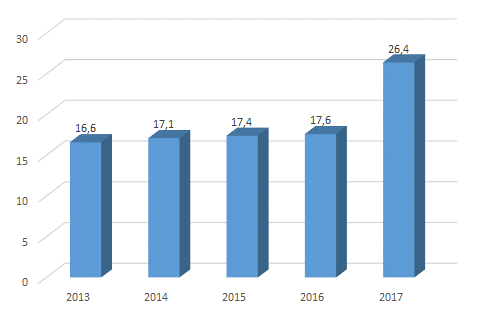 Рисунок 19. Доля населения, систематически занимающегося физической культурой и спортом, в общей численности населения, %К 2017 году в рамках федеральной программы «Создание условий для занятий физической культурой и спортом в образовательных организациях, находящихся в сельской местности» был проведен капитальный ремонт 4 спортивных залов (25% от общего спортивного фонда) с установкой современного спортивного оборудования. За счет средств регионального и муниципального бюджетов произведен ремонт 5 спортзалов в рамках подготовки к новому учебному году. В 2017 году построены 3 спортивные площадки на свежем воздухе. На базе сельских школ открыто 7 спортивных клубов, что позволило увеличить количество обучающихся, занимающихся физической культурой и спортом во внеурочное время на 30%.Определены следующие целевые значения индикативных показателей развития сферы физической культуры и спорта Комаричского муниципального района до 2030 года.Таблица 5Индикаторы развития сферы физической культуры и спорта Комаричского муниципального района до 2030 годаКультурные ценности, искусство и духовное развитие человекаСтратегической целью развития сферы культуры в Комаричском муниципальном районе выступает сохранение и развитие существующих направлений культуры и искусства и развитие новых современных видов, повышение общего культурного уровня населения района, обеспечение роста влияния культуры на социально-экономическое развитие муниципального района через формирование привлекательного имиджа муниципального образования Комаричский муниципальный район средствами культуры и искусства, формирование ценностных ориентиров населения. На территории района функционирует 19 учреждений культурно-досугового типа, 14 общедоступных библиотек, библиотечный фонд которых на конец 2017 год составил 138,1 тыс. экземпляровРисунок 20. Число учреждений культурно-досугового типа, ед.Рисунок 21. Число общедоступных библиотек, ед.Рисунок 22. Библиотечный фонд, тыс. экз.Помимо этого, в районе осуществляет свою деятельность «Комаричский краеведческий музей», действующий с 2015 года., площадь музея составляет 224,1 кв. м. Экспозиция Комаричского краеведческого музея представлена в 4 залах: зал крестьянского быта XVIII – XX веков, зал Воинской славы, зал советского периода и выставочный зал, где проходят временные выставки из фонда музея или частных коллекций. Музейный фонд содержит около 1500 экспонатов основного и научно-вспомогательного фонда.Доходы от оказания платных услуг населению за 2017г. по учреждениям культуры Комаричского муниципального района составили 794 тысячи рублей, или на 3,6% выше предшествующего года.В 2017 году для жителей всех возрастных категорий учреждениями культуры было проведено около 4 тысяч культурно-досуговых мероприятий различных форм. В настоящее время в Комаричском муниципальном районе действует подпрограмма «Развитие культуры и сохранение культурного наследия Комаричского муниципального района на 2016 – 2020 годы». 	Согласно данной подпрограмме выдвинуты следующие задачи:создание условий для расширения доступа различных категорий населения к культурным ценностям, культурно-историческому наследию;сохранение и развитие творческого потенциала Комаричского района;организация библиотечно-информационного обслуживания населения района:обновление библиотечного фонда с учетом культурных и информационных потребностей населения;сотрудничество с другими библиотеками, развитие системы межбиблиотечного абонемента;расширение номенклатуры библиотечно-информационных и культурно-досуговых услуг на платной основе;обеспечение роста посещаемости музея за счет внедрения инновационных форм работы;создание новых современных экспозиций;развитие системы непрерывного профессионального образования и повышения квалификации работников культуры; внедрение бюджетного финансирования отрасли культуры, ориентированного на результат;повышение эффективности бюджетных расходов в сфере культуры; развитие межкультурного взаимодействия, расширение международного и межрегионального культурного сотрудничества;формирование экономических условий, обеспечивающих муниципальную систему культуры финансовыми, материально-техническими ресурсами;осуществление комплексных мер по стимулированию инновационной деятельности учреждений и работников культуры. Приоритетами развития сферы культуры и искусства в Комаричском муниципальном районе выступают:- выравнивание уровня обеспеченности населения Комаричского района услугами организаций культуры, обеспечение повышения качества и доступности услуг в сфере культуры и библиотечного обслуживания;- укрепление материально-технической базы культурно-досуговых учреждений и учреждений дополнительного образования;- повышение привлекательности библиотечного дела среди жителей района путем обновления книжной продукцией, проведения литературных встреч, выставок.  - оснащение учреждений культуры современным оборудованием для повышения качества оказываемых услуг;- повышение качества и доступности к культурным ценностям посредством внедрения современных технологий и систем;- повышение уровня квалификации специалистов и руководителей учреждений культуры;- увеличение объемов обновления библиотечного фонда до 3,8% от книговыдачи;- увеличение доходов от оказания платных услуг учреждениями культуры в 2 раза.Определены следующие целевые значения индикативных показателей развития сферы культуры и искусства Комаричского муниципального района до 2030 года.Таблица 6Индикаторы развития сферы культуры и искусства Комаричского муниципального района до 2030 годаТрудовые отношенияСтратегической целью Комаричского муниципального района является создание условий для прекращения оттока экономически активного населения трудоспособного возраста и привлечения в район для постоянного проживания квалифицированных молодых специалистов, а также создание предпосылок для формирования кадрового резерва. Численность экономически активного населения Комаричского муниципального района на конец 2017 года составила 8800 человек, при этом занятых в экономике - 8050 человек. Рисунок 23. Численность экономически активного населения, чел. 	Численность работников предприятий и организаций по полному кругу предприятий на конец 2017 год составила 2860 человек. Рисунок 24. Среднесписочная численность работников предприятий и организаций- всего (полный круг предприятий), чел.Фонд начисленной заработной платы за 2017 год составил 660 млн. рублей. Рисунок 25. Фонд начисленной заработной платы, тыс. руб.	Анализ показал, что средний размер заработной платы на предприятиях муниципального района выросла на 46%, составив в 2017 году - 19231 рубль. Рисунок 26. Средняя номинальная начисленная заработная плата по полному кругу предприятий, рублей	Средний размер заработной платы в Комаричском районе составляет 73,3% от среднеобластного значения, а также занимает 17 место по размеру заработной платы среди других районов Брянской области.  Рисунок 27. Доля среднего размера заработной платы в Комаричскому муниципальном районе от среднеобластного уровня, %	По данным за 2017 год в сельском хозяйстве муниципального района размер заработной платы составил – 20471 рубль, на обрабатывающих предприятиях – 20078,5 рублей, на предприятиях по производству пищевых продуктов – 20078,5 рублей, на предприятиях по производству и обеспечению электрической энергией, газом и паром – 19397,8 рублей, на предприятиях, относящихся к группе водоснабжения, водоотведения, организации сбора и утилизации отходов – 12990,9 рублей, на предприятиях сферы строительства – 31899 рублей, на предприятиях транспортировки и хранения – 11908,1 рублей, розничной и оптовой торговле – 20378,7 рулей. Средняя заработная плата в финансовой и страховой деятельности составила 29310,3 рублей, на предприятиях, осуществляющих операции с недвижимым имуществом – 8786,2 рублей. Средняя заработная плата по отрасли образования за 2017 год составила 17714,8 рублей, работников сферы государственного управления – 26613,8 рублей, учреждений культуры – 19122,8 рублей, работников профессиональной, научной и технической сфер – 20926,3 рублей, работников сферы здравоохранения – 17016,8 рублей. 	Таким образом, дифференциация заработной платы по областям в Комаричскому муниципальном районе составляет 3,6 раза.Рисунок 28. Среднемесячная заработная плата работников за 2017 год по организациям, не относящимся к субъектам малого предпринимательства, рублей	Численность занятых на предприятиях и в организациях государственной и муниципальной собственности в 2017 году составил 1486 человек, по отношению к 2013 году произошло снижение на 13,7%, или 203 человека. Рисунок 29. Численность работников, занятых на предприятиях и в организациях государственной и муниципальной собственности, чел.	Численность безработных за 2017 год составила 116 человек, динамика 2013-2017 гг. показывает стабильные значения данного показателя с незначительными корреляционными отклонениями.  Всего лиц в трудоспособном возрасте незанятых трудовой деятельностью составило 687 человек. Рисунок 30. Численность незанятых трудовой деятельностью, чел. 	Уровень регистрируемой безработицы в районе на конец года составил 1,3 %, что намного ниже среднего уровня по Российской Федерации (4,9%), но превышает областной уровень на 0,4%.Рисунок 31. Уровень регистрируемой безработицы на 1 января 2018 года, %          В 2017 году индикаторы «дорожных карт» по оплате труда в бюджетных учреждениях, с целью исполнения «майских» Указов Президента Российской Федерации по доведению средней заработной платы отдельных категорий работников муниципальных учреждений до среднеотраслевого уровня, выполнены в полном объеме.          Задолженность по заработной плате перед работниками муниципальных бюджетных учреждений за 2017 год - отсутствует. Величина прожиточного минимума за 2017 год составила 9 676 рублей. 	В настоящее время в Комаричском муниципальном  районе действует муниципальная программа «Улучшение условий и охраны труда в муниципальных организациях   Комаричского муниципального района на (2016 – 2020 годы)».Целью программы является обеспечение безопасности труда, посредством улучшения условий труда и здоровья работающего населения, снижение рисков несчастных случаев на производстве, профессиональных заболеваний.Задачи программы:снижение рисков несчастных случаев на производстве и профессиональных заболеваний;повышение качества условий труда на рабочих местах;снижение смертности от предотвратимых причин;реализация в организации мероприятий по охране труда с целью создания на рабочих местах здоровых и безопасных условий труда;улучшение здоровья работающего населения.В настоящее время наблюдаются следующие проблемы в области трудовых отношений в муниципальном районе:- увеличивается спрос на рабочую силу более высокой квалификации в связи с реконструкцией и техническим перевооружением предприятий;- невысокий средний уровень оплаты труда тормозит полноценное воспроизводство рабочей силы;- высокая дифференциация в оплате труда увеличивает социальную напряженность; - существуют значительные перекосы в распределении занятого населения по сферам занятости;- ухудшаются качественные характеристики рабочей силы (качество образования не всегда отвечает современным стандартам, происходит старение населения, низкие показатели здоровья занятого населения);- дефицит привлекательных рабочих мест на территории сельских поселений;  - недостаточно ведется работа по профессиональной ориентации молодых людей и подготовке высококвалифицированных кадров.Приоритеты в развитии трудовых отношений на территории Комаричского муниципального района выступают:- формирование кадрового потенциала, способного обеспечить эффективность функционирования экономики района в современных условиях на основе создания универсальной системы образования;  - улучшение социально-экономических условий и развитие аграрного производства в сельской местности, посредством создания единой информационной системы научно-технических достижений и передового опыта; 
         - обеспечение аграрного сектора экономики квалифицированными кадрами, посредством укрепления и совершенствования социальной сферы села, увеличения темпов строительства жилого фонда в рамках приоритетных национальных и федеральных проектов;- восстановление механизма управляемости всеми подразделениями АПК района путем усиления государственного влияния на систему подбора, расстановки и закрепления кадров на решающих участках производственной и социальной сферы села;- увеличение экономической активности населения;- профилактика и своевременное выявление профессиональных заболеваний;- создание предпосылок для организации кадрового резерва;- доведение уровня затрат организаций Комаричского района на профессиональное образование до 1% от фонда заработной платы организаций (характерный для развитых европейских стран).Определены следующие целевые значения индикативных показателей развития сферы трудовых отношений Комаричского муниципального района до 2030 года.Таблица 7Индикаторы развития сферы трудовых отношений Комаричского муниципального района до 2030 годаСоциальная защитаВ Комаричском муниципальном районе действует один центр социального обслуживания граждан пожилого возраста и инвалидов, который также осуществляет социальное обслуживание «на дому». Численность получателей социальных услуг, оказываемых данной организацией в 2017 году составила 143 человека.  В 2017 году центром социального обслуживания в форме социального обслуживания на дому было оказано 32 317 услуг. Объем социальных выплат и налогооблагаемых доходов населения составил 2,1 млрд. рублей. Рисунок 32. Объем социальных выплат и налогооблагаемых доходов населения (всего), тыс. рублейВ Комаричском районе проживает 5,5 тыс. пенсионеров, что составляет 32,8% от общей численности населения муниципального района. Рисунок 33. Численность пенсионеров, чел.Средний размер пенсий в 2017 году составил 11430 рублей, при этом с каждым годом размер выплат неуклонно растет. Так, за период 2013-2017 гг. средний размер пенсий вырос на 2 639 рублей, или 30%. Рисунок 34. Средний размер назначенных месячных пенсий пенсионеров, рублейОсновными проблемами в сфере социальной защиты населения Комаричского муниципального района выступают:- постепенное старение населения района (рост числа пенсионеров на фоне уменьшения числа жителей);- монетизация льгот;- практически полное отсутствие организаций, способствующих социализации незащищенных групп населения.Стратегической целью является создание и развитые альтернативных социальных услуг и увеличение размера социальных выплат.Приоритетами развития сферы социальной защиты населения муниципального района выступают:-повышение размера социальных выплат, в т.ч. единовременных;- развитие альтернативных социальных услуг. Создание на местном уровне условий и предпосылок для появления негосударственных учреждений, оказывающих социальные услуги, в т.ч., с помощью волонтеров;- помощь в социализации и интеграции уязвимых групп населения в общество;- создание условий для социального, психологического, материально-экономического благополучия молодых семей Комаричского муниципального района;- вовлечение молодежи, пенсионеров и иных социальных групп в мероприятия по патриотическому воспитанию и формированию здорового образа жизни.Определены следующие целевые значения индикативных показателей развития сферы социальной защиты населения Комаричского муниципального района до 2030 года.Таблица 8Индикаторы развития сферы социальной защиты населения Комаричского муниципального района до 2030 годаТуризмКомаричский муниципальный район характеризуются благоприятными природно-климатическими условиями в летний период времени. Географическое положение района на западе Европейской части России определяет территорию муниципального района как периферийную зону обширного центрально-европейского рекреационного региона.Анализ туристского потенциала района показал, что преимущественно туристские объекты относятся к культурно-историческому и экологическому видам туризма.На территории района расположен 21 туристский объект, размещение которых сосредоточено в границах трех сельских поселений: Аркинского, Лопандинского и Игрицкого, преимущественно по берегам рек Нерусса, Ивановка и Усожа - местам расселения первобытного человека.  Памятники истории и археологии относятся к эпохам неолита и бронзы, а также к памятникам юхновской, древнерусской, киевской и почепской культур, представлены городищами, селищами, поселениями, стоянками, курганами друвних поселений.В число наиболее значимых памятников археологии Комаричского района входят следующие:Селище "Аркино-1" - I-III вв.;Поселение «Аркино-2» - II тыс. до н.э.;Поселение «Аркино-3» - IV-II тыс. до н.э.;Поселение «Аркино-4» - III-II тыс. до н.э.;Селище «Аркино-5» - I тыс. н.э.;Поселение «Бабинец» - II тыс. до н.э.;Селище "Бабинец-1" - V-VII вв.;Курган "Бабинец-2";Курган "Игрицкое-1" - II тыс. до н.э.;Городище "Игрицкое-2"- I тыс. н.э.;Селище "Игрицкое-3" - I тыс. н.э.;Поселение "Островок-1" - IV-II тыс. до н.э.;Стоянка "Островок -2" - IV-II тыс. до н.э.;Селище "Поселок" - I тыс. н.э.;Городище "Пьяново" ("Городец") - I тыс. до н.э.;Городище "Радогощь" - IX-X вв., ХII-XIII вв.;Селище "Радогощь-1" - IХ-Х вв., ХII-ХIII вв.;Селище "Радогощь-2" - ХII-ХIII вв.;Стоянка "Радогощь" - II тыс. до н.э.;Стоянка "Туличево" - IV-II тыс. до н.э.;Селище "Туличево" - I тыс. н.э.Памятники архитектуры и градостроительства представлены 8 объектами постройки XVIII-XIX вв. На территории Комаричского муниципального района находятся 10 гидрологических и ботанических памятников природы: «Водопойменное болото», «Дендросад»,  «Лопандинские колки», «Меловицкие склоны», «Меловицкий родник»,  «Студимильское  болото», «Урочище Дубрава», «Урочище Печное»,  «Усожский», «Участок леса с редкими видами растений: квартал 59».Основными проблемами в сфере туризма Комаричского муниципального района являются следующие:- не сформирован на региональной и государственной арене современный рекреационный имидж Комаричского муниципального района;- отсутствует комплекс конкурентных преимуществ рекреации по отношению к другим регионам России;- отсутствует комплексная рекламная кампания, в том числе некоммерческая социальная реклама;- отсутствуют маркетинговые исследования состояния сферы туризма, сегментирования туристических потоков по видам туризма и целевым группам потребителей;- недостаточное финансирование развития туризма из районного бюджета и недостаточное привлечение инвестиционных средств для развития данной сферы;- недостаточное количество объектов туристкой индустрии отдыха и развлечений (развлекательных комплексов, тематических парков и т. д.), в том числе для детей;- слабое развитие туристской инфраструктуры в целом, и экскурсионного обслуживания туристов в частности (оборудование мест общественного пользования, состояние территорий у объектов показа, памятников и исторических мест, стоянок автотранспорта на объектах посещения туристов, недостаточное количество в районе экскурсионных объектов предприятий торговли и питания, коллективных средств размещения, инфраструктуры системы досуга);- низкое качество дорог, отсутствие автостоянок и транспортных развязок, соответствующих требованиям законодательства РФ;- отсутствие на территории района системы туристской навигации;- недостаточное количество кадров туристической отрасли и сферы обслуживания населения и туристов, низкий уровень их подготовки.Стратегической целью развития туристкой сферы муниципального района выступает проведение модернизации отрасли туризма Комаричского района, повышение доступности и качества предоставляемых услуг для населения района, создание образа муниципального образования, благоприятного для туризма, семейного отдыха (различной направленности), формирование единого социокультурного пространства, развитие внутреннего и въездного туризма.Приоритетами развития туристкой сферы выступают:- изучение потенциальных возможностей развития и конкретных преимуществ туристского комплекса в районе;- стимулирование развития материальной базы путем привлечения инвестиций для реконструкции действующих и строительства новых объектов туристской инфраструктуры;- создание условий для развития разнообразных видов туризма;- сохранение, использование, а также паспортизация объектов культурного наследия Комаричского муниципального района;- обеспечение доступности музейных, библиотечных и архивных фондов, в т. ч. в оцифрованном виде;- организация регулярных брендовых и событийных мероприятий, направленных на формирование туристского имиджа района;- создание условий для развития предпринимательства в сфере туризма;- создание номенклатуры услуг с программами и маршрутами, организация новых видов туристических услуг (в рамках развития туризма выходного дня, социального, молодежного, образовательного, спортивного, событийного, экологического ,агротуризма и других видов);- создание привлекательного имиджа муниципального образования с помощью проведения активной рекламно-информационной деятельности в первую очередь в социальных сетях;- расширение границ сотрудничества;- организация единого туристического-информационного центра Комаричского муниципального района;- создание официальных страничек в популярных социальных сетях;- создание новых объектов туристического бизнеса, в т.ч. сопутствующих областей;- подготовка квалифицированных кадров всех сфер туристического портфеля;- увеличение количества представителей бизнеса в сфере услуг.Стратегией развития Брянской области до 2030 года определены приоритетные направления развития туризма Комаричского муниципального района - развитие промышленного, научно-познавательного и экологического туризма (в том числе на основе памятников природы «Меловицкие склоны» и «Урочище Печное»).Определены следующие целевые значения индикативных показателей развития сферы туризма Комаричского муниципального района до 2030 года.Таблица 9Индикаторы развития сферы туризма Комаричского муниципального района до 2030 годаЖилище          Одним из главных приоритетов социально-экономического развития Комаричского муниципального района является создание комфортных условий для проживания населения, улучшение жилищных условий и предоставление коммунальных услуг хорошего качества. В 2017 году общая площадь жилых помещений в муниципальном районе составила 524,9 тыс. кв. метров, ежегодный прирост составляет порядка 0,2% в год.Рисунок 35. Общая площадь жилых домов, тыс. кв.м.	Структура жилищного фонда по формам собственности в 2017 году имела следующий вид: частная собственность – 98,1%, государственная -1,2%, муниципальная – 0,7%, из них собственность граждан – 93,1%. Структурный анализ не выявил разительных изменений за рассматриваемый период времени. Рисунок 36. Структура жилищного фонда по формам собственности, %Площадь жилых помещений, приходящихся на одного жителя муниципального района в 2017 году составила 31,2 кв. м., что превышает показатели 2013 года на 1,1 кв.м. Рисунок 37. Площадь жилищ, приходящаяся на 1 жителя, кв.м.В 2017 году было зарегистрировано 119 семей, состоящих на учете на получение жилья, что на 20% меньше аналогичного показателя 2013 года. Ежегодно количество семей, получивших жилье, варьируется в диапазоне от 7 до 16% от количества семей, состоящих на учете на получение жилья.Прослеживается снижение числа семей, получивших субсидию на оплату жилищно-коммунальных услуг, в 2017 году их число составило 130 семей, что в 2 раза ниже показателя 2013 года. При этом среднемесячный размер субсидий в 2017 году составил 886 рублей. Рисунок 38. Число семей, состоящих на учете на получение жилья, получивших жилье, получивших субсидию на оплату ЖКУ, ед.Рисунок 39. Среднемесячный размер субсидий на семью, рублейБыли достигнуты следующие показатели благоустройства жилищного фонда в 2017 году: удельный вес площадей, оборудованных ваннами составил 77% (по сравнению с 2013 годом – рост на 5,4%), горячим водоснабжением – 78,6% (по сравнению с 2013 годом – рост на 7%), газом – 87,5% (по сравнению с 2013 годом – рост на 0,9%), отоплением (за исключением печного) – 90,8% (по сравнению с 2013 годом – рост на 1%), водоотведением – 80,1% (по сравнению с 2013 годом – рост на 1,3%), водопроводом – 83,6% (по сравнению с 2013 годом – рост на 11%).Рисунок 40. Благоустройство жилищного фонда, удельный вес площади, оборудованной, %	В рамках подготовки к отопительному периоду 2017/2018 гг. в каждом населенном пункте района, во всех бюджетных организациях были проведены работы по текущему ремонту и проверке котельного оборудования, инженерных сетей. В 2006 году был проведен системный и полный отказ от квартальных котельных при отоплении жилищного фонда, квартиры двух и трехэтажных жилых домов были переведены на автономное отопление.            В соответствии с федеральным законодательством за последние пять лет приобретена 41 квартира для детей-сирот, в том числе в 2017 году – 5 квартир.          Район ежегодно принимает участие в региональной программе проведения капитального ремонта общего имущества многоквартирных домов. В рамках данной программы отремонтирован 61 дом из 87 домов муниципального района.В настоящее время в Комаричском муниципальном районе действует подпрограмма «Обеспечение жильем молодых семей на 2016-2020 годы», в которой определены следующие задачи развития: предоставление молодым семьям, участникам подпрограммы, социальных выплат на приобретение жилья эконом класса или строительство индивидуального жилого дома эконом класса;создание условий для привлечения молодыми семьями собственных средств, дополнительных финансовых средств кредитных и других организаций, предоставляющих кредиты и займы, в том числе ипотечные жилищные кредиты, для приобретения жилья или строительства индивидуального жилья;обеспечение содержания и ремонта муниципального жилищного фонда;обеспечение проведения капитального ремонта общего имущества в многоквартирных домах.	Стратегической целью развития жилого фонда Комаричского муниципального района выступает формирование рынка доступного жилья и обеспечение комфортного проживания жителей района.	Основными задачами развития жилого фонда района выступают:- обновление, реконструкция объектов жилищно-коммунального хозяйства, обеспечение их стабильной безаварийной работы;- повышение темпов получения жилья семьями, состоящими на учете в качестве нуждающихся в улучшении жилищных условий;- увеличение объемов ввода жилья.Определены следующие целевые значения индикативных показателей развития жилого фонда Комаричского муниципального района до 2030 года.Таблица 10Индикаторы развития жилого фонда Комаричского муниципального района до 2030 годаЭкологическое благополучие 	Приоритетами экологического развития Комаричского муниципального района выступают следующие направления:- обеспечение благоприятного состояния окружающей среды, как необходимого условия улучшения качества жизни и здоровья населения;- обеспечение рационального природопользования.	В муниципальном районе протекает семь рек, общая протяженность которых составляет 192 км, расположено 58 прудов. Климат в районе умеренно-континентальный. На территории района преобладают плосковолнистые междуречья с серыми и светло-серыми лесными почвами. Площадь особо охраняемых природных территорий Комаричского муниципального района составляет свыше 1500 га.                                           По данным на 1 января 2017 года в муниципальном районе зарегистрировано 1 предприятие по утилизации и переработке бытовых и промышленных отходов. Объем выброшенных в атмосферу загрязняющих веществ, отходящих от стационарных источников, составил 0,18 тысяч тонн. Уловлено и обезврежено от общего количества загрязняющих веществ – 6,5%. Рисунок 41.  Экологические показатели района	За 2017 год было вывезено 18,5 тысяч кубических метров твердых бытовых отходов, жидких отходов вывезено не было. При этом объем образованных за год твердых коммунальных отходов, по данным Администрации муниципального района, в 2017 году составил 6 050,22 т, средний норматив – 0,356 т/г.Рисунок 42. Вывезено за год твердых и жидких коммунальных отходов, тыс. куб. м.	Основными источниками загрязнения атмосферы являются взвешенные вещества, диоксид азота, формальдегид, образуемыми предприятиями при производстве, передаче и распределении электроэнергии, газа, пара и горячей воды, а также выбросами автотранспорта, копотью и грязью автотранспортных средств, преобразующимися вследствие неудовлетворительного качества дорожного покрытия и уборки улиц. 	Уровень загрязнения меловых водоносных горизонтов и комплексов в пределах границ локальных участков техногенного загрязнения нитратами оценивается как опасный. Причина загрязнения выступает антропогенная деятельность человека, отсутствие очистных сооружений, сброс сточных вод, незащищенность меловых подземных вод. Загрязнение подземных вод загрязняющими веществами 1-го класса опасности не выявлено.	Основными задачами в области экологического развития муниципального района выступают:1. Снижение загрязнения атмосферного воздуха:- обеспечение использования ресурсо- и энергосберегающих технологий;- реконструкция и модернизация объектов топливно-энергетического комплекса путем установки котлов, работающих на смешанных видах топлива с высоким уровнем КПД.2. Улучшение состояния водных объектов:- мониторинг состояния качества питьевой воды;- реконструкция водозаборных сооружений;- внедрение эффективных технологий и средств очистки сточных вод хозяйственно-бытового происхождения. 3. Уменьшение объемов размещения отходов:- создание системы контроля и учета всех организаций, образующих отходы производства и потребления;- максимальное вовлечение отходов в хозяйственный оборот (переработку), в (шлаки, золы котельных, отходы деревопереработки);- раздельный сбор, сортировка и использование твердых бытовых отходов, являющихся вторичными материальными ресурсами;4. Обеспечение воспроизводства ресурсов:- охрана и воспроизводство рыбных ресурсов;- рациональное использование земельных ресурсов.5. Разработка и внедрение системы экологического образования населения:- оборудование туристских троп, стоянок, иных объектов, обеспечивающих массовый отдых;- организация и проведение массовых экологических мероприятий для взрослого населения и школьников;- повышение качества экологического образования в образовательных учреждениях района. Определены следующие целевые значения индикативных показателей экологического развития Комаричского муниципального района до 2030 года.Таблица 11Индикаторы экологического развития Комаричского муниципального района до 2030 годаРеальный сектор экономикиЭкономика Комаричского муниципального районаЭкономика Комаричского муниципального района представлена следующими секторами: сельское хозяйство, обрабатывающие производства, строительство, транспорт и связь, операции с недвижимостью, образование, здравоохранение и предоставление социальных услуг.Стратегической целью развития реального сектора экономики района является создание высокоэффективного промышленного комплекса, способного обеспечить выпуск конкурентоспособной продукции, развитие сельского хозяйства, малого и среднего бизнеса. Структурный анализ экономического развития района показал, что на протяжении последних пяти лет наблюдается рост доли сельского хозяйства в общем объёме отгруженной продукции собственного производства с 32 до 53%. Сельское хозяйство занимает лидирующие позиции в экономике Комаричского муниципального района, 53% от общего объема отгруженных товаров, работ и услуг крупных и средних предприятий по всем видам экономической деятельности. 38% объема отгруженной продукции собственного производства принадлежит предприятиям обрабатывающего производства, сокращение объема отгруженной продукции по виду экономической деятельности «Обрабатывающие производства» к предыдущему году составило 13%.Доля строительства в общем объеме собственного производства муниципального района в 2017 году составила 5%, на территории района зарегистрировано 6 предприятий по виду деятельности «Строительство».Предприятия остальных видов экономической деятельности представлены незначительно в общем объеме отгруженной продукции товаров, работ и услуг собственного производства, менее 2%.Сальдированный финансовый результат деятельности средних и крупных предприятий Комаричского муниципального района по итогам 2017 года составил 181,1 млн. рублей, что обеспечило району 10 место среди других районов Брянской области, незначительно уступив Погарскому муниципальному району. Доля сальдированного финансового результата деятельности предприятий района (без субъектов малого предпринимательства) составила 1% от общего объема данного показателя Брянской области.Доля предприятий среднего и крупного бизнеса Комаричского муниципального района, получивших прибыль в 2017г. составила 87,5%, сумма полученной прибыли которых – 182,2 млн. рублей.Таблица 12Отгрузка товаров собственного производства, выполнено работ и услуг собственными силами (крупные и средние предприятия), тыс. руб.Рисунок 43. Структура товаров собственного производства, работ и услуг собственными силами (крупные и средние предприятия) по объему, %Промышленность Комаричского муниципального района представлена двумя производственными предприятиями - ООО «Сахар» и ООО «Комол».На текущий период времени предприятия успешно функционируют, наращивая объемы производства и прибыль. В 2017 году предприятие сахарный завод ООО «Сахар» закончило год с ростом объемов производства 113 %, по отношению к предыдущему году. Всего за весь сезон переработки произведено более 32 тысяч тонн сахарного песка. Это лучший результат за время работы предприятия. ООО «Комол», основным видом деятельности которого является производство цельномолочной продукции, относится к типу малых предприятий. В 2017 году предприятие увеличило выпуск продукции с 9 млн. рублей 2016 года до 44 млн. рублей, расширило ассортимент выпускаемой продукции. Стоимость основных фондов предприятий и организаций муниципального района по полной учетной стоимости на конец 2017 года составила 1 917 млн. рублей, что выше на 32% показателей 2013 года; было введено в действие новых основных фондов на сумму 191,5 млн. рублей. Рисунок 44. Стоимость основных фондов по полной учетной стоимости на конец года и ввод в действие новых основных фондов, тыс. руб.            В районе сформирована эффективная инфраструктура потребительского рынка, которая обеспечивает «шаговую доступность» для потребителя и удовлетворение потребности населения в продовольствии, приобретении товаров и услуг различных категорий.На текущий период времени на потребительском рынке района действует 141 объект розничной торговли и общественного питания, данный показатель остается перманентным на протяжении последних пяти лет. Торговая сеть разнообразна - от магазинов «шаговой доступности» до сетевых магазинов торговых центров. На территории муниципального района функционируют две ярмарки на 321 торговое место. Оборот розничной торговли по итогам 2017 года оценивается в размере полутора миллиардов рублей, с ростом в 104 % к уровню предыдущего года. За прошедший год частных инвестиций в развитие торговых предприятий и общественного питания вложено свыше 25 млн. рублей. Было открыто 2 магазина, предприятие общественного питания с летним кафе. Уровень обеспеченности площадью торговых объектов на треть превышает норматив, что подтверждает высокие темпы роста розничной сети.Рисунок 45. Количество объектов розничной торговли и общественного питания, единицаРисунок 46. Общий объем всех продовольственных товаров, реализованных в границах муниципального района, в денежном выражении за финансовый год, тысяча рублей	Индекс потребительских цен в среднем за 2017 год составил 104,6%, что ниже показателей предыдущих лет и объясняется повышением конкурентной борьбы за потребителя товаров и услуг.  Рисунок 47. Индекс потребительских цен, % в среднем за годОсновными проблемами промышленного производства и реального сектора экономики Комаричского муниципального района выступают:- Слабое развитие промышленного производства в районе;- Низкая диверсификация экономики района;- низкая платежеспособность потребительского спроса;- высокие цены на сырье и энергоносители;- недостаток качественного состава производственного персонала рабочих специальностей;- низкая инвестиционная привлекательность;- недостаточная техническая оснащенность.Определены следующие целевые значения индикативных показателей экономики Комаричского муниципального района до 2030 года.Таблица 13Индикаторы экономики Комаричского муниципального района до 2030 годаАгропромышленный комплексСельскому хозяйству по праву принадлежит приоритетная роль в экономике Комаричского муниципального района. Стратегической целью развития агропромышленного комплекса является повышение уровня жизни жителей района через создание конкурентоспособного сельского хозяйства.Аграрный сектор муниципального района представлен 10 сельскохозяйственными предприятиями различных форм собственности: 9 крестьянско-фермерских хозяйств, 1 подсобное хозяйство Механико-технологического техникума. Количество личных подсобных хозяйств района насчитывает свыше 6 тысяч. единиц.  Общая площадь сельскохозяйственных угодий района составляет 76 032 га, из них пашня – 57 136 га, посевы – 54 981 га. Освоенность земель одна из самых высоких в Брянской области. Всего земли сельскохозяйственного назначения составляют – 82 723 га. Рисунок 48. Посевные площади сельскохозяйственных культур, га	По структуре сельскохозяйственные культуры в районе имеют следующее распределение: Рисунок 49. Сельскохозяйственные культуры района, гаОбъем производства сельскохозяйственной продукции за прошедший год по сельскохозяйственным предприятиям и крестьянским (фермерским) хозяйствам составил 2,3 млрд. рублей, рост в сопоставимых ценах к уровню 2016 года составил 106 %.    	Распределение сельскохозяйственных культур в разрезе организаций и хозяйств, представлено на рисунках ниже. Рисунок 50. Посевные площади сельскохозяйственных культур сельскохозяйственных организаций, гаРисунок 51. Посевные площади сельскохозяйственных культур хозяйств населения, гаРисунок 52. Посевные площади сельскохозяйственных культур фермерских хозяйств и индивидуальных предпринимателей, га	За 2017 год объем производства молока составил более 15 тыс. тонн в год, яиц – 3,8 млн. штук, скот и птица на убой – 2,1 тыс. тонн.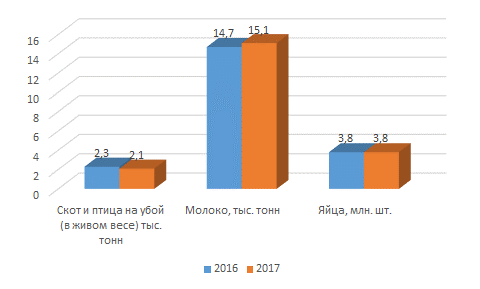 Рисунок 53. Производство продукции животноводства по категориям хозяйств на конец года, тыс. тонн	Поголовье скота на 1 января 2018 года составило: крупный рогатый скот – 9,9 тыс. голов, в том числе коровы – 3,6 тыс. голов, свиньи – 2,4 тыс. голов, овцы и козы – 1,1 тыс. голов. Рисунок 54. Поголовье скота по категориям хозяйств на 1 января, тысяч голов		Стоимость валовой продукции сельского хозяйства по всем категориям в 2017 году составила 2518,2 млн. рублей. Рисунок 55. Сравнение стоимости валовой продукции сельского хозяйства по области и району, млн. руб.	В прошедшем году сельскохозяйственные предприятия в качестве государственной поддержки получили 48 миллионов рублей по различным целевым программам.В настоящее время 25 студентов обучаются в высших сельскохозяйственных учебных заведениях по направлениям от сельхозпредприятий района.   Субсидию по государственной поддержке молодых специалистов получают 8 человек.Проблемы агропромышленного комплекса Комаричского муниципального района в настоящее время:-  зависимость урожайности от природно-климатических условий;- высокая степень износа основных средств, низкие темпы обновления технических ресурсов; - сохраняющийся диспаритет цен на сельскохозяйственную технику, удобрения и топливно-энергетические ресурсы, сельскохозяйственную продукцию; - низкий уровень оплаты труда является одним из основных факторов оттока кадров из сельской местности. Дополнительным дестимулирующим фактором является низкий уровень развития социальной инфраструктуры села. Сельскохозяйственное производство испытывает острый дефицит кадров;- недостаточное количество рынков сбыта, что не позволяет раскрыть весь потенциал сектора.Определены следующие целевые значения индикативных показателей агропромышленного комплекса Комаричского муниципального района до 2030 года.Таблица 14Индикаторы агропромышленного комплекса Комаричского муниципального района до 2030 годаМалое и среднее предпринимательствоПриоритетом развития малого и среднего бизнеса в Комаричском муниципальном районе выступает повышение конкурентоспособности и адаптационного потенциала субъектов малого и среднего предпринимательства.На 01.01.2018 года в Комаричском муниципальном районе зарегистрировано 363 субъектов малого и среднего предпринимательства, 215,1 ед. на 10 тыс. населения. В качестве малых (включая микропредприятия) и средних предприятий зарегистрировано 48 предприятий. Основная доля малых и средних предприятий приходится на сельское хозяйство – около 40%, розничную торговлю - 29%. В сфере малого бизнеса занято свыше тысячи человек, 36 % от общей численности работников всех предприятий и организаций муниципального района.Численность индивидуальных предпринимателей и глав крестьянско-фермерских хозяйств на 01.01.2018 г. составило 315 чел.  Основная доля индивидуальных предпринимателей по видам хозяйственной деятельности относятся к «розничной торговле» –  около 52 %. Доля индивидуальных предпринимателей в общем объеме розничного товарооборота занимает около 90%.Коэффициент «рождаемости организаций» на 1000 организаций в 2017 году составил 34,8%, коэффициент ликвидации – 209,1%, коэффициент убыли составил -174,3%. Распределение ИП и глав КФХ по видам экономической деятельности на 1 января 2018 года представлено на рисунке 54, предприятий и организаций – на рисунке 55.Рисунок 56. Распределение ИП и глав КФХ по видам экономической деятельности на 1 января 2018 года, ед.Рисунок 57. Распределение предприятий и организаций по видам экономической деятельности на 1 января 2018 года, ед.Малый бизнес обеспечивает социальную стабильность, быстро адаптируется к изменяющимся требованиям рынка.  Муниципальная поддержка малого и среднего предпринимательства района базируется на нормах федерального и регионального законодательства и реализуется через региональные программы и муниципальную подпрограмму «Поддержка и развитие малого и среднего предпринимательства в Комаричском муниципальном районе» (2016-2020 гг.)». Для решения проблем в сфере малого предпринимательства, создания оптимальных условий для его развития и увеличения числа, занятых в этой области постановлением Администрации района от 27.08.2013 года № 418 в районе создана комиссия по устранению административных барьеров при развитии малого предпринимательства.    Разработан и утвержден Административный регламент по предоставлению муниципальной услуги «Оказание консультационной, организационной поддержки субъектам малого и среднего предпринимательства (Постановление администрации Комаричского муниципального района от 06.10.2009г. № 569).В соответствии с районной подпрограммой «Поддержка и развитие малого и среднего предпринимательства в Комаричском муниципальном районе» (2016-2020 годы) утвержден «Перечень муниципального имущества, свободного от третьих лиц и предназначенного для предоставления субъектам малого и среднего предпринимательства».Согласно мероприятиям Подпрограммы по поддержке малого и среднего предпринимательства в районе, предусмотрены средства для предоставления субсидий на компенсацию части транспортных расходов по доставке товаров первой необходимости в малонаселенные и отдаленные населенные пункты, начиная с 11 километра от районного центра или ближайшего пункта их получения.Также, в подпрограмме по поддержке малого и среднего предпринимательства обозначены следующие задачи:обеспечение благоприятных условий для развития малого и среднего предпринимательства на основе повышения качества и эффективности мер муниципальной поддержки на районном уровне;создание благоприятных условий для устойчивой деятельности и преодоления административных барьеров на пути развития малого и среднего предпринимательства.                     обеспечение развития инфраструктуры поддержки малого и среднего предпринимательства; практическое содействие созданию новых и                                                            эффективному развитию действующих субъектов малого и среднего предпринимательства, укрепление социального статуса, повышение престижа предпринимателей, расширение информационного поля.        Проблемы, сдерживающие развитие малого и среднего бизнеса в Комаричскому муниципальном районе: - отсутствие стартового капитала, высокие барьеры для его получения; - трудности в привлечении финансовых ресурсов на развитие бизнеса, особенно на стадии становления бизнеса; - отсутствие навыков в составлении бизнес-планов, построении маркетинговых стратегий, производственных планов, оценки рисков;- недостаток доступных и подходящих производственных и офисных площадей;- постоянный рост тарифов по оплате электроэнергии и коммунальных услуг;- отсутствие широкого доступа к современным разработкам в научно-технической сфере;- внутренние проблемы, связанные с неэффективным использованием собственных ресурсов;- низкая квалификация руководителей и сотрудников субъектов малого и среднего предпринимательства;- устаревшие технологии и оборудование;- использование неэффективных маркетинговых и иных стратегий управления.Были определены следующие целевые значения индикативных показателей развития малого и среднего предпринимательства Комаричского муниципального района до 2030 года.Таблица 15Индикаторы развития малого и среднего предпринимательства Комаричского муниципального района до 2030 годаИнвестицииАнализ инвестиционной привлекательности района опирается на показатели Брянской области. Так, согласно рейтингу инвестиционной привлекательности RAEX, Брянская область имеет пониженный инвестиционный потенциал, но умеренный риск. Для Брянской области характерна слабая обеспеченность банковскими услугами, что оказывает влияние на доступность финансовых ресурсов для малого и среднего бизнеса и ограничивает возможности жителей по привлечению денежных средств, оплате товаров и услуг и соответственно сокращает реальный платежеспособный спрос. В то же время, по данным рейтингового агентства «РИА РЕЙТИНГ», по качеству жизни населения в регионе Брянская область в 2017г. заняла 50 место среди 85 регионов РФ.Инвестиционный потенциал Комаричского муниципального района сосредоточен в нескольких секторах экономики: сельское хозяйство, промышленность и обрабатывающее производство, что обусловлено благоприятным природно-географическим положением, положительным опытом развития предприятий сельского хозяйства, низким объемом затрат на создание нового производства по сравнению с другими регионами, такими как: г. Москва, Санкт-Петербург и Московская область, общей политикой Администрации муниципального района, направленной на сокращение барьеров «выхода на рынок». Общее социально-экономическое положение района оказывает существенное влияние на формирование инвестиционной привлекательности района. Так, дестимулирующими факторами выступают: демографический спад, ограниченные трудовые ресурсы, необходимой квалификации, низкий платежеспособный спрос со стороны населения. В Комаричском районе сформирован реестр свободных инвестиционных площадок, приняты положения о предоставлении инвесторам льгот по уплате части земельного налога и ряд других документов. Стратегической целью в области инвестиционной деятельности муниципального района является обеспечение ускоренного притока инвестиций в отрасли и сферы, в которых обеспечивается наивысшая капитализация (производительность) человеческих ресурсов.В 2017 году объем инвестиций в основной капитал за счет всех источников финансирования в Комаричском муниципальном районе составил 196,2 млн. рублей, рост на 37% по сравнению с 2013 годом. Доля собственных средств предприятий в общем объеме инвестиций составила 182,7 млн. рублей. Рисунок 58. Инвестиционная активность муниципального районаДля решения существующих проблем в сферах промышленности, сельского хозяйства, развития малого и среднего предпринимательства, а также стимулирования инвестиционных вложений необходимо:1) Создание консультационно-правового центра для обеспечения доступа в первую очередь малых и микро-предприятий к квалифицированным юридическим услугам в области гражданского, трудового, налогового и иного законодательства. Предприятия, особенно начинающие, не всегда могут позволить себе иметь в штате высококвалифицированного бухгалтера или юриста. Вместе с тем ошибки в вопросах ведения бухгалтерской и налоговой отчетности или в вопросах заключения хозяйственных договоров могут иметь серьезные, зачастую необратимые последствия для предприятия.2)  Инициировать создание объединения представителей бизнеса в части организации аутсорсинг-центра, т.е. предоставление возможности передачи части работ в сфере юриспруденции, бухгалтерского учета и иных сфер предпринимательской деятельности за скромную/умеренную плату компетентным работникам;3) Проведение курсов предпринимателей;4) Создание узнаваемого, позитивного образа Комаричского муниципального района, путем создания единого бренда территории. Таким образом, вся продукция, производимая на территории района будет отмечаться «знаком качества» и станет узнаваемой за пределами муниципального образования;5) Активная рекламная кампания бренда «Комаричский район» как в местных, так и в региональных, а впоследствии и федеральных СМИ;Этапы реализации:2018-2020 годы:- создание бренда муниципального образования;- начало рекламной кампании;2021-2025 годы:- открытие консультационно-правового центра. Проведение курсов предпринимательства;- создание объединения представителей бизнеса Комаричского района;- продвижение бренда района на областной рынок;2025-2030годы:- расширение охвата территории товарами собственного производства;Определены следующие целевые значения индикативных показателей развития инвестиционной активности Комаричского муниципального района до 2030 года.Таблица 16Индикаторы развития инвестиций Комаричского муниципального района до 2030 годаТранспортСтратегическими целями развития транспорта Комаричского муниципального района выступает развитие современной и эффективной транспортной инфраструктуры, обеспечивающей ускорение товародвижения и снижение транспортных издержек в экономике района; повышение доступности услуг транспортного комплекса для населения; повышение комплексной безопасности и устойчивости транспортной системы. увеличение протяженности автомобильных дорог местного значения, соответствующих нормативным требованиям.Протяженность автомобильных дорог общего пользования местного значения в Комаричском районе по данным за 2017 год составила 248,2 км, из них дорог с твердым покрытием – 117,9 км. Благодаря выделяемым средствам из федерального и регионального бюджетов за период 2015 -2017 годов на ремонт и содержание дорог направлено свыше 200 млн. рублей. Отремонтировано свыше 27 километров дорог регионального значения, свыше 13 км дорог уличной сети.Рисунок 59. Протяженность автомобильных дорог общего пользования местного значения, кмОбщая протяженность улиц, проездов, набережных в муниципальном районе на конец 2017 года составила 336,8 км, общая протяженность освещенных частей улиц, проездов, набережных - 49,9 км.В настоящее время на крупных и средних предприятиях района зарегистрировано 139 автомобилей всех видов, в том числе 59 грузовых автомобилей. Рисунок 60. Наличие автомобилей всех видов (на крупных и средних предприятиях), в том числе грузовых, ед.	По данным за 2017 год, по дорогам муниципального района было перевезено 114,9 тыс. тонн грузов автомобильным транспортом.  Грузооборот составил 1582,6 тыс. тонно-км.Рисунок 61. Перевезено грузов автомобильным транспортом, тыс. тоннРисунок 62. Грузооборот, тыс.тонно-км	На маршрутах общественного транспорта в 2017 году было перевезено 135, 5 тыс. пассажиров, автопарк при этом составил 10 автобусов. Рисунок 63. Перевезено пассажиров, тыс.чел.	Доля населения населенных пунктов, не имеющих регулярного автобусного (железнодорожного) сообщения с административным центром муниципального района, в общей численности населения района составила 0,4%.С каждым годом прослеживается снижение пассажирооборота, в 2017 году он составил 1467,8 тыс. пасс. км., в сравнении с 2013 годом показатель снизился на 71,2%, или 3634,5 тыс. пасс. км.Рисунок 64. Пассажирооборот, тыс. пасс.км.	На содержание дорог в 2017 году было направлено свыше 40 миллионов рублей, при этом 50% дорог общего пользования местного значения с твердым покрытием требуют ремонта.	По данным статистики безопасности дорожного движения за 2015-2017гг. уровень аварийности и безопасности дорог в Комаричском муниципальном районе остается низким, сокращается число ДТП, количество пострадавших лиц, в том числе с летальным исходом.Рисунок 65. Показатели безопасности дорожного движения	На данный момент в Комаричском районе действует подпрограмма «Повышение безопасности дорожного движения в Комаричском муниципальном районе (2016-2020 гг)».Целями данной подпрограммы являются: 1) предупреждение ДТП на территории Комаричского муниципального района; 2) создание условий для предотвращения ДТП и оздоровление обстановки на дорогах.Достижение цели подпрограммы приведет к снижению числа ДТП, гибели людей при ДТП и потерь от них.Задачами подпрограммы являются: 1) укрепление правопорядка и общественной безопасности в сфере дорожного движения; 2) создание современной материальной базы обеспечения безопасности дорожного движения в районе.	Основными проблемами в области развития транспортной инфраструктуры Комаричского муниципального района выступают:- низкий уровень освещенности улиц, проездов, набережных;- наметившаяся тенденция снижения пассажиропотока;- низкий уровень протяженности дорог общего пользования местного значения с твердым покрытием (менее 50%);- высокая доля дорог местного значения с твердым покрытием, требующая ремонта;- отсутствие конкуренции в сфере пассажирских перевозок.	Определяющими задачами развития транспортной инфраструктуры района выступают:- повышение надежности и безопасности движения по автомобильным дорогам местного значения;- обеспечение устойчивого функционирования автомобильных дорог местного значения;- увеличение количества стоянок для автотранспорта, создание условий для парковок автомобилей в установленных местах, освобождение придомовых территорий, пешеходных зон от автомобилей.
 	Были определены следующие целевые значения индикативных показателей развития транспортной инфраструктуры Комаричского муниципального района до 2030 года.Таблица 17Индикаторы развития транспортной инфраструктуры Комаричского муниципального района до 2030 годаЭнергетикаСтратегическими целями Комаричского муниципального района в сфере энергопотребления выступают: снижение уровня энергопотребления, приходящегося на 1 жителя; повышение энергоэффективности предприятий и многоквартирных домов района; уменьшение числа негазифицированных населенных пунктов до 13,2%;На протяжении последних лет удельное потребление электрической энергии и природного газа в многоквартирных домах носит перманентный характер, что определяется укладом жизни, а также постоянством используемых технологий, уровень удельного потребления холодной воды незначительно растет, на 5,6% в 017г. по сравнению с предыдущими значениями.Рисунок 66. Удельная величина потребления энергетических ресурсов в многоквартирных домах, электрическая энергия, кВт·ч на 1 проживающегоРисунок 67. Удельная величина потребления энергетических ресурсов в многоквартирных домах, холодная вода, куб. метров на 1 проживающегоРисунок 68. Удельная величина потребления энергетических ресурсов в многоквартирных домах, природный газ, куб. метров на 1 проживающегоВ настоящий момент в Комаричском районе действует муниципальная программа «Развитие систем коммунальной инфраструктуры Комаричского муниципального района на 2016-2020гг».Целью данной программы является обеспечение надежного, эффективного функционирования и развития жилищного хозяйства объектов сетей тепло-, водо-, газо-, электроснабжения, водоотведения, транспортной системы.Задачами программы являются:- обеспечение проведения реконструкции водоснабжения-обеспечение строительства канализационных систем- газификация объектов-строительство и ремонт дорог.Помимо этого, на решение проблем электропотребления, в Комаричском районе направлена Муниципальная программа «Энергосбережение и повышение энергетической эффективности в Комаричском муниципальном районе (2016-2020 годы)».Целями программы являются:Снижение показателей энергоемкости и энергопотребления предприятий и организаций к 2020 году на 15 процентов, создание условий для перевода экономики и бюджетной сферы муниципального образования на энергосберегающий путь развития.Определение показателей энергетической эффективности;Определение потенциала энергосбережения и повышения энергетической эффективности;Разработка перечня мероприятий по энергосбережению и  повышению энергетической эффективности  и проведение их стоимостной оценки.Создание условий, обеспечивающих максимально эффективное использование потенциала топливно-энергетических ресурсов для роста экономии и повышения качества жизни Комаричского района, за счет сокращения количества потребляемой энергии, выхода на более высокую ступень эффективности.Задачами программы являются:Проведение комплекса организационно-правовых мероприятий по управлению энергосбережением, в том числе создание системы показателей, характеризующих энергетическую  эффективность при потреблении энергетических ресурсов, их мониторинга, а также сбора и анализа информации об энергоемкости экономики территории;Расширение практики применения энергосберегающих технологий при модернизации, реконструкции и капитальном ремонте основных фондов объектов энергетики и коммунального комплекса;Проведение энергетических обследований объектов бюджетной и жилищной сферы, ведение энергетических паспортов;Обеспечение учета всего объема потребляемых энергетических ресурсов.Основными проблемами в сфере энергопотребления муниципального района выступают следующие:- Высокий уровень энергопотребления, приходящегося на 1 жителя;- Низкий уровень или отсутствие соглашений о добровольном ограничении или повышении эффективности использования энергоресурсов на территории муниципальных образований сельских поседений;- отсутствие использования альтернативных, возобновляемых энергоресурсов. Хотя их использование даже без сокращения объемов потребления тепловой и электрической энергии позволит снизить потребление первичного топлива;- Износ сетей коммунальной сферы Комаричского муниципального района.Этапы реализации целей и задач в сфере энергопотребления района:2018-2020 годы:- Обеспечение учета всего объема потребляемых энергетических ресурсов;- пропаганда энергосбережения и альтернативных энерго-источников;2021-2025 годы:- заключение соглашений о добровольном ограничении или повышении эффективности использования энергоресурсов;2025-2030 годы:- переход 5% энергопотребителей (совокупность организаций и населения) на частичное удовлетворение потребностей альтернативными источниками;- снижение уровня износа (нуждающихся в замене) коммунальных сетей до 20%;- создание фондов энергосбережения и контроль за их деятельностью;- снижение удельных величин потребления в совокупности на 1-2%. Определены следующие целевые значения индикативных показателей развития энергетики Комаричского муниципального района до 2030 года.Таблица 18Индикаторы развития энергетики Комаричского муниципального района до 2030 годаМуниципальные финансыОсновным документом по исполнению полномочий Администрации муниципального района является бюджет Комаричского муниципального района. Стратегической целью в области бюджетной политики выступает формирование сбалансированного консолидированного бюджета по доходам и расходам, увеличение доходной части бюджета за счет роста собственных доходов района, оптимизация расходной части бюджета в части разумной экономии без ущерба на качество жизни жителей муниципального района.	За 2017 год в консолидированный бюджет района поступило 321 миллион рублей, из которых 109,4 млн. рублей - по собственным доходам района.  Основным источником собственных доходов муниципального района остается налог на доходы физических лиц. По данным за 2017 год, НДФЛ составил 61 миллион рублей, или 56% от собственных доходов района. Земельный налог получен в сумме 15 миллионов рублей, что в структуре собственных доходов составило 14 %.  Доходы от продажи земельных участков, собственность на которые не разграничена, и муниципального имущества составили 9 миллионов 900 тысяч рублей.За последние 5 лет показали доходы от продажи материальных и нематериальных активов выросли в 7,7 раза, налоги на имущество в 2,2 раза. Таблица 19Горизонтальный анализ доходов бюджета Комаричского муниципального района, рублиТаблица 20Горизонтальный анализ расходов бюджета Комаричского муниципального района, рублиОбщий объем расходов консолидированного бюджета в 2017 году составил 322,5 миллионов рублей. Основными расходами консолидированного бюджета стали расходы на образование, выплату заработной платы, обеспечение мер социальной поддержки работников бюджетных учреждений, питание, оплату коммунальных услуг, предоставление межбюджетных трансфертов сельским поселениям.В 2017 году из областного бюджета району была выделена дополнительная финансовая помощь в виде дотаций на сбалансированность бюджета в размере 22 миллионов 562 тысяч рублей, из них на выполнение «майских» Указов Президента России в части повышения оплаты труда отдельных категорий работников направлено 7 миллионов 614 тысяч рублей; на благоустройство мест захоронений – 5 миллионов рублей; на кассовый разрыв – 9 миллионов 950 тысяч рублей. За последние 5 лет значительно выросли расходы консолидированного бюджета на жилищно-коммунальное хозяйство, более чем в 2 раза; расходы на физическую культуру и спорт и национальную экономику – на 19%.Бюджет Комаричского муниципального района социально ориентирован, благодаря чему расходы на социальные сферы составили 78% от всех расходов бюджета, к ним отнесены расходы на образование, культуру, социальную политику, физическую культуру и спорт.Анализ консолидированного бюджета по муниципальным образованиям Комаричского района показал, что основную долю налоговых поступлений и сборов привносит Комаричское городское поселение – 58%, далее Аркинское сельское поселение – 16%, крупные предприятия которых специализируются на производстве из местного сырья полуфабрикатов и готовой пищевой продукции, концентратов овощных и фруктовых соков, а также этилового спирта. Доля налоговых поступлений и сборов остальных сельских поселений не превышает 6%.Рисунок 69. Структура доходной части консолидированного бюджета в разбивке по муниципальным образованиям Комаричского района, %В настоящее время в Комаричском районе действует Муниципальная программа "Управление муниципальными финансами Комаричского муниципального района на 2016-2020 годы".Цели муниципальной программы следующие:обеспечение долгосрочной сбалансированности и устойчивости бюджетной системы Комаричского муниципального района;создание условий для оптимизации и повышения эффективности расходов бюджета района;создание условий для эффективного выполнения полномочий органов местного самоуправления.Задачи муниципальной программы:Реализация мероприятий, направленных на сбалансированное управление расходами бюджета района.Внедрение современных методов и технологий управления муниципальными финансами;Повышение прозрачности бюджетной системы   муниципального района;Выравнивание бюджетной обеспеченности муниципальных образований и поддержка мер по обеспечению сбалансированности местных бюджетов в Комаричском муниципальном районе в рамках содействия органам местного самоуправления в осуществлении реализации полномочий по решению вопросов местного значения.Основными проблемами Комаричского муниципального района в области бюджетной политики выступают:- невысокая собственная доходность консолидированного бюджета;- зависимость бюджета муниципального образования от поступлений из бюджета вышестоящих уровней;- наличие большой налоговой задолженности на имущество физических лиц у населения Комаричского района; - низкая инвестиционная активность, не способствующая повышению доходности территории;-дефицит финансовых ресурсов для решения проблем местного самоуправления.Основными задачами в области реализации бюджетной политики и достижения стратегических целей является повышение собираемости налоговых сборов на территории муниципального образования Комаричский район и повышение доходности территории.Мероприятия по достижению поставленных задач:Создание комиссии с участием налоговых органов по снижению налоговой задолженности населения;Ежегодное заключение договоров с волонтерами для индивидуального оповещения должников об имеющейся задолженности по имущественным налогам физических лиц;Создание условий для инвестиционной привлекательности района.Анализ социально-экономического положения Комаричского муниципального района позволяет определить текущий уровень развития района, выявить конкурентные преимущества и возможные риски, реализация которых может оказать негативное воздействие на развитие муниципального образования.По темпам и уровню социально-экономического развития муниципальный район относится к территории пониженного потенциала развития, с умеренным уровнем риска.Численность населения Комаричского муниципального района ежегодно снижается, в среднем на 1% в год. Причиной демографического спада выступают естественная убыль населения, миграционный отток, «устаревание» населения района. Так, по данным на 01.01.2018г. структура населения муниципального района имела следующий вид: 18,1% - молодежь в возрасте до 16 лет, 55,5% - жители трудоспособного возраста, 26,4% - пенсионеры.По численности населения Комаричский муниципальный район занимает 23 место среди 33 районов и городских округов Брянской области.Основными задачами социальной сферы муниципального района выступает обеспечение качественного и полного предоставления услуг здравоохранения, образования, культуры, спорта и сферы социальной защиты населения.Демографические факторы развития Комаричского муниципального образования оказывают негативное влияние на формирование кадрового резерва социальных сфер, вследствие этого одной из приоритетных задач развития района выступает привлечение и удержание квалифицированных кадров, формирование условий для устойчивого развития человеческого капитала внутри района.Экономика Комаричского муниципального района имеет выраженный сельскохозяйственный характер. Доля товаров и услуг собственного производства средних и крупных предприятий сельского хозяйства в общем объеме произведённых товаров и услуг составляет 53%, и ежегодно растет. По объему отгруженной продукции собственного производства Комаричский район занимает 18 место среди муниципальных районов и городских округов Брянской области.При этом по объему произведенной продукции сельского хозяйства Комаричский муниципальный район вышел на 10 место среди других муниципальных образований Брянской области, обеспечив объем в размере 2,64 млрд. рублей в фактически действовавших ценах.Среди основных положительных тенденций в сфере сельского хозяйства Комаричского муниципального района можно выделить неуклонный рост уровня заработной платы, объема выпущенной продукции собственного производства, стабилизацию численности работников и реализацию мероприятий, нацеленных на привлечение молодых специалистов.Так, объем производства сельскохозяйственной продукции за 2017 год по сельскохозяйственным предприятиям и крестьянским (фермерским) хозяйствам составил 2,3 млрд. рублей, рост в сопоставимых ценах к уровню 2016 года - 106 %.    По данным за 2017 год в сельском хозяйстве муниципального района размер заработной платы составил – 20 471 рубль, что выше на 6,4% средней номинальной начисленной заработной платы по полному кругу предприятий в районе.Средний размер заработной платы в Комаричском районе составляет 73,3% от среднеобластного значения, муниципальное образование Комаричский район занимает 17 место по размеру заработной платы среди других районов и городских округов Брянской области.Одной из задач экономического развития района выступает развитие малого и среднего бизнеса. Приоритетом развития малого и среднего бизнеса в Комаричском муниципальном районе выступает повышение конкурентоспособности и адаптационного потенциала субъектов малого и среднего предпринимательства.На 01.01.2018 года в Комаричском муниципальном районе зарегистрировано 363 субъектов малого и среднего предпринимательства, что составляет 2,5% от общего количества СМП Брянской области.Основная доля малых и средних предприятий приходится на сельское хозяйство – около 40%, розничную торговлю - 29%. В сфере малого бизнеса занято свыше тысячи человек, 36 % от общей численности работников всех предприятий и организаций муниципального района.На конец 2017 год Комаричский район занимал 19 место среди муниципальных образований Брянской области по численности занятых в экономике.На протяжении последних пяти лет в Комаричском муниципальном районе наблюдается рост объема инвестиций в основной капитал за счет всех источников финансирования, в 2017 году данный показатель составил 196,2 млн. рублей, что на 37% выше по сравнению с 2013 годом. Доля собственных средств предприятий в общем объеме инвестиций составила 182,7 млн. рублей. Сравнительный анализ с муниципальными образованиями Брянской области показал, что по объему инвестиций Комаричский муниципальный район занимает 21 место в регионе, незначительно уступая г. Новозыбков. Доля объема инвестиций в основной капитал предприятиями и организациями Комаричского муниципального района в общем объеме инвестиций в основной капитал предприятий Брянской области составляет 0,36%.Таким образом, Комаричский муниципальный район занимает средние позиции по основным социально-экономическим показателям в регионе, наиболее весомый вклад в экономику Брянской области район вносит в развитие сельского хозяйства, занимая устойчивое 10 место среди всех муниципальный образований области. СТРАТЕГИЧЕСКИЙ АНАЛИЗ (SWOT- АНАЛИЗ) СОЦИАЛЬНО-ЭКОНОМИЧЕСКОЙ СИТУАЦИИ В МУНИЦИПАЛЬНОМ ОБРАЗОВАНИИSWOT-анализ развития Комаричского муниципального района Основными конкурентными преимуществами Комаричского муниципального района выступают природно-географические факторы, потенциал и текущий уровень развития агропромышленного производства, положительные тенденции в области трудовых отношений. Выгодное транспортно-географическое положение способствует развитию экономики района, формированию комфортных условий логистики для выхода местных производителей на региональный и российский уровень. Наличие крупных запасов полезных ископаемых и большой площади сельскохозяйственных земель создает условия для дальнейшего расширения и развития предприятий сельского хозяйства, малого и среднего бизнеса. Агропромышленный комплекс является ключевым и приоритетным направлением развития экономики района, стимулирующим развитие сопутствующих отраслей народного хозяйства, а также социальных сфер. Реализация конкурентных преимуществ района может осуществляться через развитие приоритетных видов экономической деятельности, а именно развития агропромышленного комплекса района и промышленного производства. Синергетический эффект на формирование общего конкурентного потенциала Комаричского муниципального района оказывают положительные тенденции в области трудовых отношений: перманентный рост заработной платы, и сокращение уровня безработицы в районе.С целью реализации конкурентных преимуществ в районе, а также укреплению конкурентоспособности района на региональном уровне одной из главных задач для органов местного самоуправления в Комаричском районе является рост доходной части бюджета муниципального района за счет собственных источников финансирования, сокращение безработицы, повышение качества жизни населения путем развития социальной инфраструктуры села, реализации мероприятий, направленных на стабилизацию демографической ситуации как в области здравоохранения, молодежной и миграционной политики, так и в области трудовых отношений, направленные на «закрепление» квалифицированных кадров в муниципальном районе. СТРАТЕГИЧЕСКИЕ ЦЕЛИ, ЗАДАЧИ И НАПРАВЛЕНИЯ СОЦИАЛЬНО-ЭКОНОМИЧЕСКОГО РАЗВИТИЯ МУНИЦИПАЛЬНОГО ОБРАЗОВАНИЯМиссия Комаричского муниципального района: Комаричский район – устойчивый, экономически эффективный, социально ориентированный и экологически сбалансированный развивающийся район, с растущей численностью населения, развитым сектором услуг, высоким уровнем качества жизни населения.Комаричский муниципальный район в 2030 году – это:один из лидирующих агропромышленных районов Брянской области;район с непрерывно развивающейся конкурентоспособной промышленностью, предпринимательством и сельским хозяйством;район, где успешно реализуются программы поддержки сельских территорий и небольших городов, "территория возрождения села";район с низким уровнем безработицы и преступности; район, имеющий стабильный высокий уровень качества жизни и благосостояния населения. Стратегической целью является определение ключевых ориентиров и приоритетных направлений развития Комаричского муниципального района для обеспечения стабильного повышения качества жизни населения на основе устойчивого социально-экономического развития. Улучшение качества жизни населения выступает самым главным результатом применения маркетинга территорий, в процессе которого рождаются кардинально новые «стандарты» территориального функционирования.Стратегическая цель 1. Формирование условий для всестороннего развития и самореализации человека, обеспечение потребностей жителей района в качественном образовании, здравоохранении, культуре, спорте и социальной поддержкеЦель 1.1. Развитие образования, формирование современных компетенций.Задача 1.1.1. Развитие системы дошкольного образования;Задача 1.1.2. Развитие системы общего образования;Задача 1.1.3. Управления образованием на основе эффективного использования информационно-коммуникационных технологий в рамках единого образовательного пространства;Задача 1.1.4. Создание условий для выявления, поддержки и развития одаренных детей, сохранение и развитие интеллектуального и творческого потенциала района;Цель 1.2. Формирование современной системы медицинского обслуживания на основе создания современной инфраструктуры, профилактики заболеваний.Задача 1.2.1. Повышение качества услуг здравоохранения;Задача 1.2.2. Борьба с различными заболеваниями; Задача 1.2.3. Своевременное выявление на ранних стадиях и лечение сердечно-сосудистых и других заболеваний населения муниципального района;Задача 1.2.4. Создание благоприятных условий для жизни и профессиональной деятельности врачей и их семей;Цель 1.3. Снижение остроты демографических проблем в районе путем создания условий для сокращения смертности, внедрения здорового образа жизни, роста уровня рождаемости и повышения миграционной привлекательности.Задача 1.3.1. Создание условий для роста уровня рождаемости, особенно стимулирование второго и последующих рождений;Задача 1.3.2. Проведение сбалансированной демографической политики;Задача 1.3.3. Популяризация здорового образа жизни;Задача 1.3.4. Развитие сферы социального обслуживания;Цель 1.4. Развитие спортивной инфраструктуры, поддержка талантов, реализация современной молодежной политики.Задача 1.4.1. Развитие спортивной инфраструктуры, поддержка талантов, проведение спортивных мероприятий;Задача 1.4.2. Расширение участия молодежи в социально-экономическом развитии района, создание условий для закрепления молодых квалифицированных кадров;Цель 1.5. Сохранение культурного наследия, вовлечение граждан в культурную жизнь района и использование культурного потенциала для развития туризма, развитие сферы туризма, развитие туристского потенциала Комаричского района, повышение разнообразия видов туризма.Задача 1.5.1. Сохранение культурного наследия;Задача 1.5.2. Развитие туризма;Задача 1.5.3. Укрепление материально-технической базы культурно-досуговых учреждений и учреждений дополнительного образования;Задача 1.5.4. Повышение качества и доступности к культурным ценностям посредством внедрения современных технологий и систем.Стратегическая цель 2. Обеспечение развития промышленности, внедрение новейших технологий в агропромышленном комплексе.Цель 2.1. Сформировать район прогрессивного развития АПК с экспортным потенциалом на региональном и общероссийском уровне, основанный на развитии и применении высокоэффективных и инновационных технологий, производстве продукции с высокой добавленной стоимостью.Задача 2.1.1. Стимулирование роста производства сельскохозяйственной продукции и производства пищевых продуктов; Задача 2.1.3. Повышение качества продукции АПК;Задача 2.1.4. Поддержка малых форм хозяйствования, повышение уровня рентабельности;Цель 2.2. Развитие перерабатывающих отраслей промышленности.Задача 2.2.1. Развитие сахарного производства;Цель 2.4. Стимулирование предпринимательской инициативы, разработка и внедрение современных мер поддержки малого и среднего предпринимательства.Задача 2.4.1. Развитие инфраструктуры поддержки предпринимательства, имущественная поддержка;Задача 2.4.2. Информационная и консультационная поддержка;Задача 2.4.3. Популяризация предпринимательства.Сценарии развития на период до 2030 годаПри разработке стратегии развития Комаричского муниципального района Брянской области было рассмотрено несколько сценариев возможного развития.  Целевой (инновационный) сценарийПредполагает максимально-эффективное развитие экономического сектора и прорыв в повышении эффективности человеческого капитала, что позволит улучшить социальную сферу. Сценарий также предполагает активную позицию субъектов муниципального управления, предпринимательского сообщества. Данный сценарий позволит сформировать благоприятный инвестиционный климат.Базовый сценарий (умеренно-оптимистический) Один из наиболее вероятных сценариев социально-экономического развития района, предполагающий повышение эффективности разного рода ресурсов, развитие сельскохозяйственной деятельности, на которой базируется район, привлечение инвестиций. При этом, по мере развития экономической стороны положительные изменения будут прослеживаться и в социальной сфере. Определяющими показателями перспективного социально-экономического развития муниципального района станут такие как: Развитие сельскохозяйственного производства, предполагая увеличение объемов производства сельскохозяйственной продукции, увеличение числа занятых в отрасли сельского хозяйства, обновление технического оснащения сельскохозяйственных предприятий с учетом энергосберегающей техники;Развитие сахарного производства;Развитие малого и среднего бизнеса на территории района;Развитие туризма.Консервативный сценарийКонсервативный сценарий развития основан на прогнозировании преимущественно негативных внешних факторов, влияющих на социально-экономическое развитие района. Сценарий подразумевает сохранение существующего состояния экономики муниципального района, при этом будет реализовываться консервативный подход к управлению развитием района, определяя медленные темпы развития социально-экономической ситуации муниципального района. Произойдет ограничение возможностей для малого и среднего предпринимательства.  При формировании ожидаемых результатов стратегии принят Целевой (инновационный) сценарий социально-экономического развития муниципального района. Таблица 21Целевые индикаторы реализации СтратегииМуниципальное управлениеГлавной целью органов власти Комаричского муниципального района является эффективное повышение благосостояния жителей района. Для реализации поставленной цели, необходимо обеспечить условия для развития промышленных и сельскохозяйственных предприятий, повысить уровень развития социальной и духовной сфер, обеспечить рост предпринимательской деятельности. В настоящий момент в Комаричском районе действует подпрограмма «Повышение качества и доступности предоставления государственных и          муниципальных услуг на территории Комаричского муниципального района на 2016-2020 годы». Данная подпрограмма включает в себя реализацию следующих целей:1.Создание благоприятных условий для функционирования многофункционального центра предоставления государственных и муниципальных услуг Комаричского муниципального района;2.Повышение качества и доступности государственных и муниципальных услуг;3.Обеспечение условий по повышению эффективности оказания государственных услуг администрацией Комаричского муниципального района.Помимо этого, данная программа включает в себя реализацию следующих задач:1. Создание и развитие инфраструктуры для организации предоставления государственных и муниципальных услуг в Комаричском муниципальном районе за счет реализации принципа «одного окна»;2. Создание мультисервисной сети, центра обработки и хранения данных, организация работы информационно-справочной службы в Комаричском муниципальном районе на основе внедрения информационных технологий;3. Организация межведомственного взаимодействия (в том числе электронного) между держателями данных, необходимых в процедурах предоставления государственных и муниципальных услуг;4. Оптимизация и упорядочение административных процедур, административных действий и порядка принятия решений при предоставлении государственных и муниципальных услуг;5. Проведение обучения, повышения квалификации сотрудников МФЦ;6. Повышение информированности физических и юридических лиц о порядке, способах, условиях получения государственных и муниципальных услуг;7. Проведение мониторинга качества и доступности предоставления государственных и муниципальных услуг, в том числе на базе МФЦ.В соответствии с Федеральным законом «Об общих принципах организации местного самоуправления в Российской Федерации» в задачи муниципального района входит не только решение вопросов местного значения, но и реализация отдельных государственных полномочий, таких как: обеспечение государственных гарантий прав граждан на получение общедоступного и бесплатного начального, основного и среднего общего образования, дошкольного образования в образовательных учреждениях в части финансирования расходов на оплату труда работников образовательных учреждений и др. Повышение эффективности муниципального управления возможно за счет следующих показателей:Рост доходов экономического комплекса муниципального управления с акцентом на внутренних ресурсах муниципального района; Привлечение достаточного количества инвестиций в экономику муниципального района; Повышение качества жизни населения и уровня социальной инфраструктуры муниципального района; Регулирование финансового состояния путем увеличения налоговых доходов. Ключевыми задачами разработки и реализации стратегии управления муниципальной собственностью в современных условиях являются:1) выбор состава видов экономической деятельности, подлежащих осуществлению с использованием муниципальных активов;2) идентификация приоритетов инвестирования отдельных видов деятельности, определяющих последовательность удовлетворения их потребностей в материальных и финансовых ресурсах;3) определение объема активов, дополнительно необходимых для их дальнейшего развития.МЕХАНИЗМЫ РЕАЛИЗАЦИИ СТРАТЕГИИ СОЦИАЛЬНО-ЭКОНОМИЧЕСКОГО РАЗВИТИЯ МУНИЦИПАЛЬНОГО РАЙОНАЭтапы реализации Стратегии 1 этап: 2018-2020 годы. Данный этап подразумевает развитие правовой базы муниципального района, с целью достижения целей и задач стратегии. Сложившееся положение предыдущих лет во многом будет оказывать инерционное воздействие на динамику экономических и социальных показателей. Повышение объема производства товаров собственного производства положительно повлияет на уровень реального сектора экономики. Предполагается улучшение инвестиционной привлекательности и привлечение инвесторов для реализации проектов в сфере материального производства. 2 этап: 2021-2024 годы. Данный этап предполагает развитие человеческого капитала, управленческого потенциала, реализацию концентрации финансовых средств, природных и информационных ресурсов с последующим продуктивным использованием на территории муниципального района. Эффективное развитие базовых отраслей экономики. Создание благоприятных условий для малого и среднего предпринимательства. Повышение доходов муниципального бюджета.  3 этап: 2025-2030 годы. Данный этап предполагает высокий уровень развития экономики, качества жизни, социальной стабильности. Значительное обновление основных производственных фондов и жилищно-коммунальной сферы. Достижение высокого уровня развития в области образования, здравоохранения и социальной поддержки населения. Механизмы реализации Стратегии социально-экономического развития Комаричского муниципального района на период 2018-2030 годыМеханизмами реализации стратегии социально-экономического развития выступает совокупность принципов, функций, методов и инструментов управленческого воздействия на процесс социально-экономического развития территории, применяемых территориальными органами власти для достижения стратегических целей и обеспечения приоритетов развития региона.Принципами реализации стратегии являются: системность, эффективность, адаптивность, непрерывность, целенаправленность и приоритетность, социальное партнерство, гласность и открытость.Наиболее важным принципом в данной стратегии является принцип социального партнерства, который заключается во взаимодействии и согласовании интересов стейкхолдеров в рамках реализации стратегии социально-экономического развития муниципального района.Стейкхолдерами выступают заинтересованные лица, участники разработки и реализации стратегии, к которым относятся органы государственной власти, научная общественность, бизнес-сообщество и население муниципального района.Ключевым моментом стратегии является переход к другой модели развития, который включает в себя развитие компенсирующих отраслей народного хозяйства.Механизмы реализации, как правило, основываются на организационно-правовом и ресурсном обеспечении Стратегии. Организационно-правовое обеспечение реализации стратегии социально-экономического развития Комаричского муниципального района:Федеральный закон от 28.06.2014 № 172-ФЗ «О стратегическом планировании в Российской Федерации;Федеральный закон от 06.10.2003 № 131-ФЗ «Об общих принципах организации местного самоуправления в Российской Федерации»;Устав Комаричского муниципального района;Генеральные планы поселений, входящие в состав Комаричского муниципального района;Муниципальные целевые программы Комаричского муниципального района;Инвестиционные муниципальные проекты (программы) Комаричского муниципального района.Стратегическое планирование социально-экономического развития территории сдержит два ключевых этапа:этап разработки стратегии социально-экономического развития территории;этап реализации стратегии социально-экономического развития территории.Из данных этапов вытекают функции управления реализацией стратегии: планирование, исполнение, контроль и мониторинг реализации стратегии.Финансирование Стратегии осуществляется за счет средств бюджета муниципального района, средств областного и федерального бюджетов, средств субъектов малого и среднего предпринимательства, а также организаций, образующих инфраструктуру поддержки предпринимательства и субъектов предпринимательства муниципального района в размерах, предусмотренных целевыми программами муниципального района.Финансирование мероприятий за счет средств районного бюджета предполагает ежегодное утверждение предусмотренных сумм на эти цели при формировании бюджета на очередной финансовый год. В ходе реализации Стратегии возможна корректировка объемов финансирования отдельных мероприятий в соответствии с полученной экономией всех средств, предусмотренных на эти цели, а также дополнительное финансирование за счет свободного остатка средств бюджета Комаричского муниципального района.РЕСУРСНОЕ ОБЕСПЕЧЕНИЕ РЕАЛИЗАЦИИ СТРАТЕГИИ Для успешного социально-экономического развития Комаричского муниципального района, необходима современная инженерная и транспортная инфраструктура, которая обеспечит потребности и транспортную доступность новых производств, а также их конкурентоспособность. Таким образом, основными проектами в направлении экономического развития Комаричского муниципального района выступают:Развитие предприятий малого и среднего бизнеса;Развитие промышленности и обрабатывающего производства;Развитие туризма;Развитие предприятий АПК.Реализация вышеуказанных проектов повлечет за собой появление новых рабочих мест. Недостаток рабочей силы в районе возможно компенсировать за счет миграционного прироста населения. Привлечению населения в район будет способствовать развитие социальной инфраструктуры.Проектами развития социальной инфраструктуры в муниципальном районе выступают:строительство новых современных и реконструкция имеющихся объектов культуры;реконструкция имеющихся школ и детских садов;строительство спортивных объектов;строительство оптико-волоконных линий связи;строительство линий электропередач, водопроводов;создание зон отдыха;ремонт сельских дорог;развитие инфраструктуры туристических объектов показа.Развитие социальной инфраструктуры, доступность ресурсов информационно-коммуникационных технологий в муниципальном районе способствует притоку и удержанию в районе населения.Появление новых рабочих мест в Комаричском муниципальном районе будет способствовать спросу на качественное жилье, что увеличит темпы роста жилищного строительства.Основными источниками финансирования мероприятий Стратегии являются: государственные программы Российской Федерации, федеральные целевые программы (ФЦП), федеральные адресные инвестиционные программы (ФАИП); региональные программы Брянской области; муниципальные программы Комаричского муниципального района; средства внебюджетных фондов; внебюджетные средства, в том числе в виде государственно-частного партнерства; средства, получаемые в рамках муниципально-частных партнерств. В зависимости от сценария развития Комаричского муниципального образования объем требуемых инвестиций в основной капитал различен:Консервативный сценарий развития – 2376 млн. рублей;Базовый сценарий развития – 2810,7 млн. рублей;Целевой сценарий развития – 3233,3 млн. рублей.Основными инструментами реализации Стратегии являются следующие программы Комаричского муниципального образования:Развитие образования Комаричского муниципального района;Реализация полномочий администрации Комаричского муниципального района;Улучшение условий и охраны труда   в муниципальных организациях   Комаричского муниципального района;Развитие сельскохозяйственных предприятий, расположенных на территории Комаричского муниципального района;Управление муниципальными финансами Комаричского муниципального района;Энергосбережение и повышение энергетической эффективности в Комаричском муниципальном районе;Развитие систем коммунальной инфраструктуры Комаричского муниципального района;Муниципальные программы поселений Комаричского муниципального района.ОЖИДАЕМЫЕ РЕЗУЛЬТАТЫ РЕАЛИЗАЦИИ СТРАТЕГИИ	Основной целью реализации стратегии является усовершенствование экономической сферы Комаричского муниципального района.К 2030 году район имеет:Равные условия реализации человеческого потенциала жителей муниципальных образований; Обеспечены максимально комфортные условия для ведения предпринимательской деятельности, вхождения на рынок; Раскрыт инновационный потенциал района, увеличен объем производства; Развита сфера туризма;Величина собственных доходов бюджета превышает расходы муниципального район; Основа развития реального сектора экономики муниципального района – малое предпринимательство; Создана высококонкурентоспособная среда для предпринимателей; Сформированы благоприятные условия труда и качества жизни для привлечения высококвалифицированных кадров;Предприятия АПК успешно конкурируют на региональном и федеральном рынках сбыта.ПЛАН МЕРОПРИЯТИЙ на 2019-2030 годы по реализации Стратегии социально-экономического развития Комаричского муниципального района на период до 2030 годаОГЛАВЛЕНИЕЭтапы реализации Стратегии 1 этап: 2018-2020 годы. Данный этап подразумевает развитие правовой базы муниципального района, с целью достижения целей и задач стратегии. Сложившееся положение предыдущих лет во многом будет оказывать инерционное воздействие на динамику экономических и социальных показателей. Повышение объема производства товаров собственного производства положительно повлияет на уровень реального сектора экономики. Предполагается улучшение инвестиционной привлекательности и привлечение инвесторов для реализации проектов в сфере материального производства. 2 этап: 2021-2024 годы. Данный этап предполагает развитие человеческого капитала, управленческого потенциала, реализацию концентрации финансовых средств, природных и информационных ресурсов с последующим продуктивным использованием на территории муниципального района. Эффективное развитие базовых отраслей экономики. Создание благоприятных условий для малого и среднего предпринимательства. Повышение доходов муниципального бюджета.  3 этап: 2025-2030 годы. Данный этап предполагает высокий уровень развития экономики, качества жизни, социальной стабильности. Значительное обновление основных производственных фондов и жилищно-коммунальной сферы. Достижение высокого уровня развития в области образования, здравоохранения и социальной поддержки населения. Цели и задачи социально-экономического развития муниципального образования, приоритетные для каждого этапа реализации СтратегииСистема стратегических целей по приоритетным направлениям социально-экономического развития включает в себя: 1. Повышение качества жизни и создание благоприятных условий для населения; 2. Повышение инвестиционной привлекательности Комаричского муниципального района; 3. Сохранение и развитие культурно-исторического, национального и духовного потенциала. Глобальной стратегической целью социально-экономического развития, которая также отражена в качестве приоритетной в главном законе нашего государства – Конституции Российской Федерации – является повышение качества жизни и создание благоприятных условий для жизни и деятельности населения района. Условием для создания благоприятных условий для населения выступает достаточный объем бюджетных средств муниципального района, что должно быть обеспечено благодаря экономическому развитию района, повышению инвестиционной привлекательности района.  Стратегические цели формируют основные стратегические задачи. Человеческий капитал:снижение смертности населения и увеличение продолжительности жизни;создание условий для роста уровня рождаемости, особенно стимулирование второго и последующих рождений, реализация мер по поддержке материнства, реализация комплекса программ в области дошкольного образования, доступности жилья;сокращение отрицательного сальдо миграционного баланса и повышение привлекательности района для проживания населения трудоспособного возраста.Трудовые отношения:2018-2020 годы:формирование кадрового потенциала, способного обеспечить эффективность функционирования экономики района в современных условиях на основе создания универсальной системы образования; 2021-2025 годы: обеспечение аграрного сектора экономики квалифицированными кадрами, посредством укрепления и совершенствования социальной сферы села, увеличения темпов строительства жилого фонда в рамках приоритетных национальных и федеральных проектов;2025-2030годы:увеличение экономической активности населения;профилактика и своевременное выявление профессиональных заболеваний;создание предпосылок для организации кадрового резерва;доведение уровня затрат организаций Комаричского района на профессиональное образование до 1% от фонда заработной платы организаций (характерный для развитых европейских стран).Промышленность: 2018-2020 годы:поддержка развития существующих предприятий (экономическая, информационная, инвестиционная); 2021-2025 годы:участие в подготовке квалифицированных кадров и образовательных программах для промышленности; 2025-2030годы:создание условий для размещения и развития новых промышленных предприятий, обновление технологий на существующих предприятиях. Агропромышленный комплекс: 2018-2020 годы:согласование объемов производства продукции с потребностями внутреннего и региональных рынков; 2021-2025 годы:увеличение объемов производства и видов продукции животноводства и растениеводства, включая производство в КФХ и ЛПХ; улучшение качества продукции; 2025-2030годы:обновление техники и технологий; создание системы комплексной оценки сельскохозяйственной деятельности, как фактора, определяющего размещение объектов сельского хозяйства. Туризм: 2018-2020 годы:изучение потенциальных возможностей развития и конкретных преимуществ туристского комплекса в районе;сохранение, использование, а также паспортизация объектов культурного наследия Комаричского муниципального района;создание привлекательного имиджа муниципального образования с помощью проведения активной рекламно-информационной деятельности в первую очередь в социальных сетях;создание официальных страничек в популярных социальных сетях;увеличение количества представителей бизнеса в сфере услуг.2021-2025 годы:стимулирование развития материальной базы путем привлечения инвестиций для реконструкции действующих и строительства новых объектов туристской инфраструктуры;создание условий для развития разнообразных видов туризма;создание условий для развития предпринимательства в сфере туризма;подготовка квалифицированных кадров всех сфер туристического портфеля;2025-2030годы:обеспечение доступности музейных, библиотечных и архивных фондов, в т. ч. в оцифрованном виде;организация регулярных брендовых и событийных мероприятий, направленных на формирование туристского имиджа района;создание номенклатуры услуг с программами и маршрутами, организация новых видов туристических услуг (в рамках развития туризма выходного дня, социального, молодежного, образовательного, спортивного, событийного, экологического ,агротуризма и других видов);расширение границ сотрудничества;организация единого туристического-информационного центра Комаричского муниципального района;создание новых объектов туристического бизнеса, в т.ч. сопутствующих областей;Жилище:2018-2020 годы:обновление, реконструкция объектов жилищно-коммунального хозяйства, обеспечение их стабильной безаварийной работы;2021-2025 годы:повышение темпов получения жилья семьями, состоящими на учете в качестве нуждающихся в улучшении жилищных условий;2025-2030годы:увеличение объемов ввода жилья.Экологическое благополучие:2018-2020 годы:мониторинг состояния качества питьевой воды;максимальное вовлечение отходов в хозяйственный оборот (переработку), в (шлаки, золы котельных, отходы деревопереработки);охрана и воспроизводство рыбных ресурсов;рациональное использование земельных ресурсов;организация и проведение массовых экологических мероприятий для взрослого населения и школьников;повышение качества экологического образования в образовательных учреждениях района.2021-2025 годы:раздельный сбор, сортировка и использование твердых бытовых отходов, являющихся вторичными материальными ресурсами;создание системы контроля и учета всех организаций, образующих отходы производства и потребления;внедрение эффективных технологий и средств очистки сточных вод хозяйственно-бытового происхождения. реконструкция водозаборных сооружений;2025-2030годы:обеспечение использования ресурсо- и энергосберегающих технологий;реконструкция и модернизация объектов топливно-энергетического комплекса путем установки котлов, работающих на смешанных видах топлива с высоким уровнем КПД.оборудование туристских троп, стоянок, иных объектов, обеспечивающих массовый отдых;Малое и среднее предпринимательство: оказание содействия в развитии малого бизнеса; создание равных условий для предпринимателей с обеспечением приоритетного развития местных инициатив; развитие сферы малого и среднего предпринимательства на основе развития инновационного управления. Социально-культурный блок: 2018-2020 годы:обеспечение потребностей населения в социальных услугах и развитие инфраструктуры социального обслуживания; содействие развитию и перепрофилированию профессионального образования; 2021-2025 годы:развитие молодежной политики и обеспечение досуга молодежи (вовлечение молодежи в творческую, научную, общественную, спортивную, трудовую, предпринимательскую деятельность и т.п.); уменьшение оттока наиболее активной части населения; 2025-2030годы:повышение эффективности оказания адресной социальной помощи; привлечение деловых кругов к участию в значимых социальных программах; Инвестиционный блок: 2018-2020 годы:открытия консультационного центра предпринимательства;создание бренда муниципального образования;начало рекламной кампании;2021-2025 годы:Открытие консультационно-правового центра. Проведение курсов предпринимательства;создание объединения представителей бизнеса Комаричского района;продвижение бренда района на областной рынок;2025-2030годы:расширение охвата территории товарами собственного производства;Транспорт:2018-2020 годы:повышение надежности и безопасности движения по автомобильным дорогам местного значения;2021-2025 годы:обеспечение устойчивого функционирования автомобильных дорог местного значения;2025-2030годы:увеличение количества стоянок для автотранспорта, создание условий для парковок автомобилей в установленных местах, освобождение придомовых территорий, пешеходных зон от автомобилей. Показатели и индикаторы реализации Стратегии и их значения, установленные для каждого этапа реализации Стратегии Комплексы мероприятий и перечень муниципальных программ, обеспечивающих достижение на каждом этапе реализации Стратегии долгосрочных целей социально-экономического развития муниципального образования, указанных в СтратегииПредложения по структуре и организации деятельности органов муниципального управления и по механизмам реализации СтратегииДля достижения целевых показателей социально-экономического развития Комаричского района необходимо эффективное управление реализацией Стратегии через межведомственное взаимодействие при решении муниципальных задач. Высший орган управления реализации Стратегии – Комиссия управления реализации Стратегии, формируемая Главой муниципального образования Комаричского муниципального района и подотчетная ему. Данная Комиссия осуществляет стратегическое управление и координацию по реализации целей и задач Стратегии, достижению целевых индикаторов.В состав Комиссии управления реализации Стратегии входят Глава Администрации Комаричского района и структурные подразделения Администрации района, в соответствии с приоритетами, основными целями и задачами Стратегии, в том числе: Отдел по культуре, делам семьи, охране материнства и детства, демографии, молодежи, спорту, средствам массовой информации   Комаричского муниципального района;Сектор по архитектуре, строительству и ЖКХ;Совет по поддержке малого предпринимательства;Сектор по охране окружающей среды и природопользования;Отдел по экономике организации торговли и бытовых услуг;Финансовый отдел.Сельское поселениеПлощадьПлощадьНаселение на 01.01.2018г.Население на 01.01.2018г.Плотность населения, чел./кв. км.Сельское поселениекв. км.Удельный вес, %человекУдельный вес, %Плотность населения, чел./кв. км.Комаричское городское поселение11,71,0791547,3672Аркинское сельское поселение69,86,28365,012,9Быховское сельское поселение145,513,08655,27,3Игрицкое сельское поселение27024,213307,95,6Литижское сельское поселение219,419,612277,36,8Лопандинское сельское поселение11510,3252715,124,6Марьинское сельское поселение30,72,710626,337,8Усожское сельское поселение255,322,89855,97ПоказателиЕдиница измерения2013 г.2014 г.2015 г.2016 г.2017 г.Численность постоянного населения на конец годаЧисленность постоянного населения на конец годаЧисленность постоянного населения на конец годаЧисленность постоянного населения на конец годаЧисленность постоянного населения на конец годаЧисленность постоянного населения на конец годаЧисленность постоянного населения на конец годаРоссийская ФедерацияЧел.143 666 931146 267 288146 544 710146 804 372146 842 402Брянская областьЧел.12536661242599123294012257411 220 530Комаричский район Чел.1754617336172751719116995Численность населения в трудоспособном возрастеЧисленность населения в трудоспособном возрастеЧисленность населения в трудоспособном возрастеЧисленность населения в трудоспособном возрастеЧисленность населения в трудоспособном возрастеЧисленность населения в трудоспособном возрастеЧисленность населения в трудоспособном возрастеРоссийская ФедерацияЧел.8516200085415000841990008322441883 224 325Брянская областьЧел.738838722431706983691786680428Комаричский район Чел.99619819970294719293Уровень безработицыУровень безработицыУровень безработицыУровень безработицыУровень безработицыУровень безработицыУровень безработицыРоссийская Федерация%5,55,25,65,55,6Брянская область%1,1 1,1  1,3 1,40,9Комаричский район %2,22,42,121,3Оборот розничной торговлиОборот розничной торговлиОборот розничной торговлиОборот розничной торговлиОборот розничной торговлиОборот розничной торговлиОборот розничной торговлиРоссийская ФедерацияМлн. руб.23685913,526356237,327526793,228317321,729 813 334.4Брянская областьМлн. руб.173077,4196187,2217652,8219879,3234367,2Комаричский район Млн. руб.1012,61162,51401,31552,61684,6Объем платных услуг населениюОбъем платных услуг населениюОбъем платных услуг населениюОбъем платных услуг населениюОбъем платных услуг населениюОбъем платных услуг населениюОбъем платных услуг населениюРоссийская ФедерацияМлн. руб.6 927 4827 467 5218 050 8088 636 2779 197 882Брянская областьМлн. руб.40064,342682,045074,447400,049900,0Комаричский район Млн. руб.108,0 115,7121,3130,4136,6 Инвестиции в основной капитал (по крупным и средним предприятиям)Инвестиции в основной капитал (по крупным и средним предприятиям)Инвестиции в основной капитал (по крупным и средним предприятиям)Инвестиции в основной капитал (по крупным и средним предприятиям)Инвестиции в основной капитал (по крупным и средним предприятиям)Инвестиции в основной капитал (по крупным и средним предприятиям)Инвестиции в основной капитал (по крупным и средним предприятиям)Российская ФедерацияМлн. руб.13 450 238,1813 902 645,2513 897 187,7014 639 835н/д Брянская областьМлн. руб.46036,349783,44329153207,138172,05Комаричский район Млн. руб.142,5132,2133,4168,8196,2Ввод жильяВвод жильяВвод жильяВвод жильяВвод жильяВвод жильяВвод жильяРоссийская ФедерацияТыс. кв. м.7050084200853008020078582,2Брянская областьТыс. кв. м.526,8550,7644,3665,1558,3Комаричский район Тыс. кв. м.14162538 5363800 Средняя заработная плата (по крупным и средним предприятиям)Средняя заработная плата (по крупным и средним предприятиям)Средняя заработная плата (по крупным и средним предприятиям)Средняя заработная плата (по крупным и средним предприятиям)Средняя заработная плата (по крупным и средним предприятиям)Средняя заработная плата (по крупным и средним предприятиям)Средняя заработная плата (по крупным и средним предприятиям)Российская ФедерацияРуб.2994032600339253670339085Брянская областьРуб.2109123166238432526926944Комаричский район Руб.1323815044163651816119231Прожиточный минимум в среднем за периодПрожиточный минимум в среднем за периодПрожиточный минимум в среднем за периодПрожиточный минимум в среднем за периодПрожиточный минимум в среднем за периодПрожиточный минимум в среднем за периодПрожиточный минимум в среднем за периодРоссийская ФедерацияРуб.7305,580509701982810088Брянская областьРуб.65137335859690999536Комаричский район Руб.65637309860391289676РождаемостьРождаемостьРождаемостьРождаемостьРождаемостьРождаемостьРождаемостьРоссийская ФедерацияЧел.1 895 8221 942 6831 940 5791 888 7291 690 307Брянская областьЧел.1382413618140701336411548Комаричский район Чел.219227203186153СмертностьСмертностьСмертностьСмертностьСмертностьСмертностьСмертностьРоссийская ФедерацияЧел.1 871 8091 912 3471 908 5411 891 0151 826 125Брянская областьЧел.1985719837194771904218618Комаричский район Чел.286281282244246ПериодЦелевой вариантБазовый вариантКонсервативный вариант202017003164811648120251751516281161212030182831613115781п/пНаименование показателяЕд. измерения2020202520301Увеличение доли  педагогических и руководящих работников, прошедших курсы повышения квалификации (ФГОС)%901001002Увеличение доли  обучающихся, участвующих в мероприятиях для талантливых детей и молодежи от общего числа учащихся%2527293Увеличение доли  образовательных учреждений, в которых обеспечены возможности для беспрепятственного доступа обучающихся с ограниченными возможностями здоровья к объектам инфраструктуры образовательного учреждения%5065804Доля охвата детей услугами учреждений дополнительного образования от общего количества детей школьного возраста%2530355Удельный вес лиц, сдавших ЕГЭ по русскому языку и математике, от числа выпускников 11 классов всех видов общеобразовательных учреждений%100100100п/пНаименование показателяЕдиницаизмерения2020202520301Удельный вес населения, систематически занимающегося физической культурой и спортом	% от общей численности населения%2832352Проведение спортивно-массовых и физкультурно-оздоровительных мероприятийединиц3038423Участие инвалидов  в  районных  спортивно-массовых и физкультурно-оздоровительных мероприятиях	человек203035п/пНаименование показателяЕдиница измерения2020202520301Культурно-досуговые мероприятияТыс. шт.4,14,34,52Учреждения культуры оснащенных современным оборудованием%6075903Объемы обновления библиотечного фонда%233,84Доходы от оказания платных услуг Тыс. руб.913,111911588п/пНаименование показателяЕдиница измерения2020202520301Среднесписочная численность работников предприятий и организацийЕд.2 9102 9653 0302Среднемесячная заработная плата работниковРуб.22 97927 83233 3583Размер заработной платы в процентном соотношении  от уровня заработной платы в Брянской области%777980п/пНаименование показателяЕдиница измерения2020202520301Объем социальных выплатМлрд. руб.2,53,13,82Размер пенсийРуб.12 344,514 338,117 988,63Количество проведенных волонтерских, патриотических и иных мероприятий, способствующих социализации и помощи социально незащищенным группам населенияЕд.51220п/пНаименование показателяЕдиница измерения2020202520301Количество туристических маршрутовЕд.444п/пНаименование показателяЕдиница измерения2020202520301Уровень обеспеченности населения района жильемкв.м. на 1 жителя31,431,832,52Число семей, состоящих на учете в качестве нуждающихся в улучшении жилищных условийЕд.10580503площадь жилого фонда, всегоТыс. кв. м526,0528,0531,04Благоустройство жилищного фонда отоплением, кроме печного%9192,595п/пНаименование показателяЕдиница измерения2020202520301Объем выброса загрязняющих веществ в атмосферный воздух, в том числе:Тыс. тонн- от стационарных источников0,1800,1700,1602Доля использования отходов потребления от объема их образования%2473Восстановление не покрытых лесом площадей%25104Санитарно-оздоровительные мероприятия в лесахЕд.102033Показатели, тыс. рублейГодыГодыГодыГодыГодыПоказатели, тыс. рублей20132014201520162017Все виды экономической деятельности -всего851263989173169850522000202002604в т.ч.Раздел А. Сельское хозяйство, охота и лесное хозяйство27422247738591832910204441064237Раздел D Обрабатывающие производства421221398266656362871492750806Раздел Е. Производство и распределение электроэнергии, газа и воды29874236312516032897 37505/26547Раздел F. Строительство 1107697255778870118808102780Раздел G. Оптовая и розничная торговля; ремонт автотранспортных средств, мотоциклов, бытовых изделий и предметов личного пользования406Раздел I. Транспорт и связь50166080648268806977Раздел K Операции с недвижимым имуществом, аренда и предоставление услуг22952305238924632490Раздел М. Образование9689779699891024Раздел N. Здравоохранение и предоставление социальных услуг22892430268327552798п/пНаименование показателяЕдиница измерения2020202520301Уровень модернизации производства%5565862Количество предприятий промышленностиЕд. 2353Стоимость основных фондовТыс. руб.2194,02632,83319,23п/пНаименование показателяЕдиница измерения2020202520301Стоимость валовой продукции по всем категориям хозяйствМлн. руб.3000500065002Объем продукции животноводства, в т.ч.:-скот и птица на убой (в живом весе)Тыс. тонн2,32,52,7- молокоТыс. тонн15,816,517,2- яйцаМлн. шт.3,83,94,03Поголовье КРС по всем категориям хозяйствТыс. голов10,010,210,4п/пНаименование показателяЕдиница измерения2020202420301Количество ЮЛ и ИП, всегоЕд.3753874002Количество ИПЕд.3253343453Участие малых и средних предприятий Комаричского района в закупках товаров, работ и услуг.%203135п/пНаименование показателяЕдиница измерения2020202520301Появление новых рабочих местЕд.45901502Объем инвестиций в основные фонды Млн. руб.235,5304,6378,8В т.ч. собственных средств предприятийМлн. руб.211,9264,9344,37п/пНаименование показателяЕдиница измерения2020202520301Общая протяжённость освещенных частей улиц, проездов, набережных на конец годакм52,456,660,52Протяженности дорог общего пользования местного значения с твердым покрытиемкм124,1130,3135,63Доля населения населенных пунктов, не имеющих регулярного автобусного (железнодорожного) сообщения с административным центром, в общей численности населения %0,40,30,14Объем пассажирооборотаТыс. пасс. км.1482,51663,32214,45Количество дорожно-транспортных происшествий из-за сопутствующих погодных условийЕд.521п/пНаименование показателяЕдиница измерения2020202520301Износ коммунальных сетей (нуждающиеся в замене), всего%4030202Удельная величина потребления энергетических ресурсов в многоквартирных домах, электрическая энергия, кВт•ч на 1 проживающего385,5377,83753Удельная величина потребления энергетических ресурсов в многоквартирных домах, холодная вода, куб. метров на 1 проживающего29,9929,429,34Удельная величина потребления энергетических ресурсов в многоквартирных домах, природный газ, куб. метров на 1 проживающего657,23656,96856,83 Показатели20132014201520162017Темп прироста, 2017г. к 2013г.Доходы бюджета - ИТОГО292 334 287   308 730 753   323 604 769   338 943 170   322 006 503   10%в том числе:   НАЛОГОВЫЕ И НЕНАЛОГОВЫЕ ДОХОДЫ80 323 117   74 767 478   95 339 824   107 820 747   104 727 412   30%к предыдущему году- 7   2813   -3     НАЛОГИ НА ПРИБЫЛЬ, ДОХОДЫ57 096 680   50 587 687   55 544 402   63 492 559   61 067 150   7%к предыдущему году-11   1014   -4   НАЛОГИ НА ТОВАРЫ (РАБОТЫ, УСЛУГИ), РЕАЛИЗУЕМЫЕ НА ТЕРРИТОРИИ РОССИЙСКОЙ ФЕДЕРАЦИИ - 1 989 569   5 295 700   8 390 500   6 917 500   -к предыдущему году166   58   -18   НАЛОГИ НА СОВОКУПНЫЙ ДОХОД8 794 370   4 664 674   5 443 610   5 530 244   5 372 124   -39%к предыдущему году-47   17   2   -3     НАЛОГИ НА ИМУЩЕСТВО4 065 480   7 722 790   9 751 503   8 457 095   13 361 739   229%к предыдущему году90   26   -13   58     ГОСУДАРСТВЕННАЯ ПОШЛИНА1 287 300   856 500   931 655   1 104 600   1 261 600   -2%к предыдущему году-33   919   14     ЗАДОЛЖЕННОСТЬ И ПЕРЕРАСЧЕТЫ ПО ОТМЕНЕННЫМ НАЛОГАМ, СБОРАМ И ИНЫМ ОБЯЗАТЕЛЬНЫМ ПЛАТЕЖАМ10 790   56   96 784                            -                              -     -100%к предыдущему году-99   172 729     ДОХОДЫ ОТ ИСПОЛЬЗОВАНИЯ ИМУЩЕСТВА, НАХОДЯЩЕГОСЯ В ГОСУДАРСТВЕННОЙ И МУНИЦИПАЛЬНОЙ СОБСТВЕННОСТИ6 895 190   5 698 407   7 869 018   6 712 500   6 887 004   0%к предыдущему году-17   38   -15   3     ПЛАТЕЖИ ПРИ ПОЛЬЗОВАНИИ ПРИРОДНЫМИ РЕСУРСАМИ134 000   161 900   168 700   124 000   142 000   6%к предыдущему году21   4-27   15     ДОХОДЫ ОТ ОКАЗАНИЯ ПЛАТНЫХ УСЛУГ (РАБОТ) И КОМПЕНСАЦИИ ЗАТРАТ ГОСУДАРСТВА313 600   295 878   452 307   411 904   603 513   92%к предыдущему году-6   53   -9   47   ДОХОДЫ ОТ ПРОДАЖИ МАТЕРИАЛЬНЫХ И НЕМАТЕРИАЛЬНЫХ АКТИВОВ945 300   2 299 517   9 143 145   13 137 445   8 181 282   766%к предыдущему году143   298   44   -38     АДМИНИСТРАТИВНЫЕ ПЛАТЕЖИ И СБОРЫ73 000   16 000   14 000   19 000   8 000   -89%к предыдущему году-78   -1336   -58     ШТРАФЫ, САНКЦИИ, ВОЗМЕЩЕНИЕ УЩЕРБА707 407   474 500   629 000   440 900   925 500   31%к предыдущему году-33   33   -30   110  БЕЗВОЗМЕЗДНЫЕ ПОСТУПЛЕНИЯ212 011 170   233 963 275   228 264 945   231 122 423   217 279 091   3%к предыдущему году10   -2   1   -6   Показатели 20132014201520162017Темп прироста, 2017г. К 2013г.Расходы бюджета - ИТОГО29749052931170248932809982034202493433248411612%в том числе:   ОБЩЕГОСУДАРСТВЕННЫЕ ВОПРОСЫ384366654423777243695105417716144287519812%динамика к предыдущему году15,09-1,23-4,402,64  НАЦИОНАЛЬНАЯ ОБОРОНА43193744632749010351327350368617%динамика к предыдущему году3,339,814,73-1,87  НАЦИОНАЛЬНАЯ БЕЗОПАСНОСТЬ И ПРАВООХРАНИТЕЛЬНАЯ ДЕЯТЕЛЬНОСТЬ19582851817323175845314826611649594-16%динамика к предыдущему году-7,20-3,24-15,6811,26  НАЦИОНАЛЬНАЯ ЭКОНОМИКА241299822308057122613247342361822861596019%динамика к предыдущему году-4,35-2,0251,40-16,42  ЖИЛИЩНО-КОММУНАЛЬНОЕ ХОЗЯЙСТВО1122491619195458197524753466427335783598219%динамика к предыдущему году71,012,9075,493,23  ОБРАЗОВАНИЕ1832449001842196141971555441968057641848121111%динамика к предыдущему году0,537,02-0,18-6,09  КУЛЬТУРА, КИНЕМАТОГРАФИЯ17617853164983051548130715718757181301943%динамика к предыдущему году-6,35-6,161,5315,34ЗДРАВООХРАНЕНИЕ--50000150000-динамика к предыдущему году200  СОЦИАЛЬНАЯ ПОЛИТИКА1828594721042301242817751630143517552771-4%динамика к предыдущему году15,0715,40-32,877,68  ФИЗИЧЕСКАЯ КУЛЬТУРА И СПОРТ216004311648172821810380972256100019%динамика к предыдущему году-46,07142,25-86,50572,23СИЛЬНЫЕ СТОРОНЫСЛАБЫЕ СТОРОНЫДемографическое развитиеСнижение уровня смертностиСнижение численности населенияПревышения числа умерших над родившимисяСнижение численности молодого населенияОбразованиеОтсутствие очереди в детских садахВозможность получения дошкольного образования для всех детей районаУстановлены стимулирующие выплаты педагогическим работникамВысокий уровень привлечения школьников к волонтерской деятельности Снижение числа обучающихсяНедостаточный уровень материально-технического оснащения образовательных учрежденийНехватка молодых специалистов в сельской местностиСпорт и физическая культураВысокая доля людей, занимающихся физической культурой и спортомСтроительство и ремонт спортивных объектов, обеспечение района спортивным оборудованиемСнижение числа детей, занимающихся в ДЮСШНизкая материально-техническая оснащенность учрежденийКультураОрганизованная деятельность сельских клубовПроведение различных культурных мероприятийРазнообразие культурных мероприятий в районеОтсутствие направленной муниципальной программы развития культурыВысокий процент объектов культурного наследия требующих ремонта или реставрацииНедостаточный уровень финансированияТрудовые отношения и занятостьСнижение уровня безработицыРост средней заработной платыСнижение численности трудоспособного населенияСнижение числа занятых в экономикеПоказатель безработицы выше по отношению к показателю в целом по областиСоциальная политикаУвеличение социальных выплатУвеличение размера пенсийБольшое число пенсионеров и социально-незащищенных групп населенияОхрана здоровья и медицинская помощьУвеличение числа врачейБлагоустройство медицинских учрежденийУвеличение числа населения на одну больничную койку, при снижении числа больничных коекРост заболеваемости населенияЖилищеУвеличение площади жилого фонда, приходящейся на одного жителяРост размера выплачиваемых субсидийВысокий уровень благоустройства жилищного фондаРост числа семей, нуждающихся в жилых помещенияхСнижение числа семей, получивших субсидию на оплату ЖКУАгропромышленный комплексБолее половины населения заняты в сельском хозяйствеУвеличение объема сельскохозяйственных культурУвеличение объема производства животноводстваРост реализации продуктов сельского хозяйстваНедостаточный уровень финансовой, информационной и иной поддержки представителей агропромышленного комплексаЗависимость от погодных условийСнижение цен на рынке с/х продукцииМалое и среднее предпринимательствоРост субъектов малого и среднего предпринимательстваУвеличение числа занятых в малом и среднем предпринимательстве
Высокий коэффициент ликвидации предприятийНедостаточный уровень финансовой, информационной и иной поддержки представителей бизнесаОграниченный доступ к кредитным, земельным и другим видам ресурсов;ТуризмМножество памятников архитектуры и историиНеразвитость сферы туризма в районеИнвестицииРост объема товаров собственного производстваРост доходов местного бюджетаРост объемов инвестиций в основной капиталТрудности привлечения инвесторовПриродопользованиеИмеются крупные запасы полезных ископаемыхТерритория района имеет большую площадь плодородных земельНеэффективное использование имеющихся природных ресурсовнизкое финансирование природоохранных мероприятийТранспортБольшой охват территории Комаричского района сетью регулярных пассажирских перевозок;наличие железнодорожного сообщения;Низкое техническое оснащение автомобильных дорог общего пользованияСокращение пассажиропотокаОтсутствие конкуренции в сфере пассажирских перевозок;Высокий уровень дорог местного значения, требующих ремонтаЭнергетикаУ населения практически отсутствует задолженностьРост удельной величины потребления электрической энергииВОЗМОЖНОСТИРИСКИДемографическое развитиеснижение смертности населения и увеличение продолжительности жизнисоздание условий для роста уровня рождаемостисокращение отрицательного сальдо миграционного баланса и повышение привлекательности района для проживанияУхудшение демографической ситуации в районе, регионе и стране в целомПродолжение оттока трудоспособного, высококвалифицированного населения, имеющего высшее образование, в крупные городаОбразованиеэффективное расходование бюджетных и внебюджетных средств и осуществление контроля за их целевым и рациональным использованием в образовательных организациях совершенствование системы управления образованием на основе эффективного использования информационно-коммуникационных технологий в рамках единого образовательного пространстваразвитие муниципальной системы оценки качества образованиясоздание условий для повышения доступности и качества дошкольного, среднего образованияповышение эффективности использования информационно-коммуникационных технологий в образовательном процессеобеспечение развития муниципальной системы воспитания и дополнительного образованиядостижение стратегических ориентиров национальной образовательной инициативы «Наша новая школа»увеличение количества детей дошкольного возраста, охваченных услугами дошкольного образованияреализация требований законодательных и иных нормативных правовых актов в области обеспечения безопасности образовательных организаций, направленных на защиту здоровья и сохранение жизни обучающихся, воспитанников и работников во время их трудовой и учебной деятельности от возможных пожаров, аварий и других опасностейпредоставление компенсации части родительской платы за содержание ребенка в образовательных организациях, реализующих образовательную программу дошкольного образования организация оздоровления и отдыха детей школьного возраста в лагерях с дневным пребыванием детейсоздание условий для выявления, поддержки и развития одаренных детей, сохранение и развитие интеллектуального и творческого потенциала районаНевыполнение запланированных мероприятий по улучшению учебно-воспитательного процесса при сокращении финансированияУвеличение доли работников пенсионного и предпенсионного возрастаСлабая наполняемость школ в сельской местностиСпорт и физическая культураРазвитие новых видов и форм физкультурно-оздоровительных и досуговых направлений в сфере спортаПриобщение населения к регулярным физическим упражнениям и занятием спортомФормирование современной технической базы в целях развития физической культуры и спортаМодернизация системы детско-юношеского спорта, включая обновление материально-технической,нормативно-правовой и методической базы воспитания молодежиОбеспечение доступности объектов спорта для лиц с ограниченными возможностямиФормирование системы информационного сопровождения в области спортаокончание строительства физкультурно-оздоровительного комплекса в п. КомаричиНедостаточное бюджетное финансированиеНизкая инвестиционная активность в сфере строительства спортивных сооруженийКультурасоздание условий для расширения доступа различных категорий населения к культурным ценностям, культурно-историческому наследиюсохранение и развитие творческого потенциала Комаричского районаобновление библиотечного фонда с учетом культурных и информационных потребностей населениясотрудничество с другими библиотеками, развитие системы межбиблиотечного абонемента;расширение номенклатуры библиотечно-информационных и культурно-досуговых услуг на платной основеобеспечение роста посещаемости музея за счет внедрения инновационных форм работысоздание новых современных экспозицийразвитие системы непрерывного профессионального образования и повышения квалификации работников культуры внедрение бюджетного финансирования отрасли культуры, ориентированного на результатповышение эффективности бюджетных расходов в сфере культуры развитие межкультурного взаимодействия, расширение международного и межрегионального культурного сотрудничестваформирование экономических условий, обеспечивающих муниципальную систему культуры финансовыми, материально-техническими ресурсамиосуществление комплексных мер по стимулированию инновационной деятельности учреждений и работников культурыНедостаточное бюджетное финансированиеотсутствие норматива оказания поддержки учреждениям культурыОхрана здоровья и медицинская помощьВозможность реализации потенциала через приоритетные национальные проекты в образовании и здравоохраненииВозможность повышения уровня престижности работы в социальной сфере через активную пропаганду стандартов общества социальной ответственности.Обеспечение ГБУЗ «Комаричская ЦРБ» квалифицированными медицинскими кадрамиСоздание благоприятных условий для жизни и профессиональной деятельности врачей и их семейОбеспечение своевременной подготовки и профессиональной переподготовки врачей по специальностиСтарение кадров в образовании и здравоохраненииНизкая привлекательность работы в социальной сфере для молодежиПереход квалифицированных специалистов в другую, более экономически перспективную сферу экономикиАгропромышленный комплексВозможность приостановить отток трудовых ресурсов на сельских территориях и создать условия для работы специалистов на селеВозможность подготовки специалистов по новым специальностям для сельского хозяйства Разработка и внедрение современных технологий для повышения производства сельскохозяйственной продукцииМиграция подготовленных специалистов в городаУровень жизни на селе ниже, чем в городе, что также относится к инфраструктуре (обеспеченность магазинами, предприятиями обслуживания, питания, образования, здравоохранения)Малое и среднее предпринимательствообеспечение благоприятных условий для развития малого и среднего предпринимательства на основе повышения качества и эффективности мер муниципальной поддержки на районном уровнесоздание благоприятных условий для устойчивой деятельности и преодоления административных барьеров на пути развития малого и среднего предпринимательства                    обеспечение развития инфраструктуры поддержки малого и среднего предпринимательства практическое содействие созданию новых и                                                            эффективному развитию действующих субъектов малого и среднего предпринимательства, укрепление социального статуса, повышение престижа предпринимателей, расширение информационного поля    Стабильный рост числа предпринимателей    нестабильность законодательной базы, регулирующей сферу предпринимательствазлоупотребление со стороны естественных монополий своим доминирующим положением (рост цен на энергоносители, навязывание заведомо невыгодных условий договора)недобросовестная конкуренция;снижение покупательского спроса за счет оттока части клиентской базы в сетевые организацииТуризмФормирование эффективной туристической индустрии (активный брендинг территории, формирование туристического кластера) с разнообразием форм и их сочетанийПродвижение и сохранение имеющегося туристского потенциалаПродвижение продукта на внутреннем и внешнем рынкеФормирование образа района на туристической карте области и России в качестве района с растущими возможностями для длительного пребыванияУгроза утраты объектов с исторической ценностьюНедостаточное продвижение туристического продукта на внутреннем и внешнем рынкахНеоднородность уровня качества сервиса в индустрииНесоответствие  соотношения «цена-качество»ПриродопользованиеКооперация перерабатывающих предприятий с сельхоз-товаропроизводителямиПродвижение продукции, технологий под единым брендом «Комаричи»Загязнение почвы отходами производства и жизнеобеспечения рост угрозы аварий техногенного характераНизкий уровень финансирования работ по благоустройству и озеленению территорииТранспортПри достаточном финансировании возможно улучшение технического состояния автомобильных дорог, приведение к нормативным требованиям, улучшение качества и доступности перевозок пассажировУкрепление, обновление производственной базы предприятий с целью поддержания автопарка в надлежащем состоянииРост конкуренции и увеличение пассажиропотокаОтсутствие или недостаточность финансирования может привести к ухудшению текущего состояния автомобильных дорог, с негативными последствиями для эффективного развития районаРост цен на топливоВетшание автопарка№ п/пНазвание показателяСценарии201920202021202220232024202520262027202820292030Стратегическая цель 1.Стратегическая цель 1.Стратегическая цель 1.Стратегическая цель 1.Стратегическая цель 1.Стратегическая цель 1.Стратегическая цель 1.Стратегическая цель 1.Стратегическая цель 1.Стратегическая цель 1.Стратегическая цель 1.Стратегическая цель 1.Стратегическая цель 1.Стратегическая цель 1.Формирование условий для всестороннего развития и самореализации человека, обеспечение потребностей жителей района в качественном образовании, здравоохранении, культуре, спорте и социальной поддержкеФормирование условий для всестороннего развития и самореализации человека, обеспечение потребностей жителей района в качественном образовании, здравоохранении, культуре, спорте и социальной поддержкеФормирование условий для всестороннего развития и самореализации человека, обеспечение потребностей жителей района в качественном образовании, здравоохранении, культуре, спорте и социальной поддержкеФормирование условий для всестороннего развития и самореализации человека, обеспечение потребностей жителей района в качественном образовании, здравоохранении, культуре, спорте и социальной поддержкеФормирование условий для всестороннего развития и самореализации человека, обеспечение потребностей жителей района в качественном образовании, здравоохранении, культуре, спорте и социальной поддержкеФормирование условий для всестороннего развития и самореализации человека, обеспечение потребностей жителей района в качественном образовании, здравоохранении, культуре, спорте и социальной поддержкеФормирование условий для всестороннего развития и самореализации человека, обеспечение потребностей жителей района в качественном образовании, здравоохранении, культуре, спорте и социальной поддержкеФормирование условий для всестороннего развития и самореализации человека, обеспечение потребностей жителей района в качественном образовании, здравоохранении, культуре, спорте и социальной поддержкеФормирование условий для всестороннего развития и самореализации человека, обеспечение потребностей жителей района в качественном образовании, здравоохранении, культуре, спорте и социальной поддержкеФормирование условий для всестороннего развития и самореализации человека, обеспечение потребностей жителей района в качественном образовании, здравоохранении, культуре, спорте и социальной поддержкеФормирование условий для всестороннего развития и самореализации человека, обеспечение потребностей жителей района в качественном образовании, здравоохранении, культуре, спорте и социальной поддержкеФормирование условий для всестороннего развития и самореализации человека, обеспечение потребностей жителей района в качественном образовании, здравоохранении, культуре, спорте и социальной поддержкеФормирование условий для всестороннего развития и самореализации человека, обеспечение потребностей жителей района в качественном образовании, здравоохранении, культуре, спорте и социальной поддержкеФормирование условий для всестороннего развития и самореализации человека, обеспечение потребностей жителей района в качественном образовании, здравоохранении, культуре, спорте и социальной поддержке1Численность постоянного населения, человекКонсервативный1655716481163551626516217161621612115890158491581515788157811Численность постоянного населения, человекБазовый1655716481165171643416378163231628116214161861615916138161311Численность постоянного населения, человекЦелевой1688117003172651735217411174701751518189182201825218275182832Увеличение доли  обучающихся, участвующих в мероприятиях для талантливых детей и молодежи от общего числа учащихся, %Консервативный2424242425252626272727282Увеличение доли  обучающихся, участвующих в мероприятиях для талантливых детей и молодежи от общего числа учащихся, %Базовый2525252626272727272828292Увеличение доли  обучающихся, участвующих в мероприятиях для талантливых детей и молодежи от общего числа учащихся, %Целевой2728282930303131323233333Доля охвата детей услугами учреждений дополнительного образования от общего количества детей школьного возраста, %Консервативный2424252628282929303233343Доля охвата детей услугами учреждений дополнительного образования от общего количества детей школьного возраста, %Базовый2525262729303032333335353Доля охвата детей услугами учреждений дополнительного образования от общего количества детей школьного возраста, %Целевой2628293031323436373839404Удельный вес населения, систематически занимающегося физической культурой и спортом % от общей численности населения, %Консервативный2727272829303131323232334Удельный вес населения, систематически занимающегося физической культурой и спортом % от общей численности населения, %Базовый2728282930313232333435354Удельный вес населения, систематически занимающегося физической культурой и спортом % от общей численности населения, %Целевой2932333334353636373738385Учреждения культуры оснащенных современным оборудованием, %Консервативный5858606466707377798286885Учреждения культуры оснащенных современным оборудованием, %Базовый5860626569727578828688905Учреждения культуры оснащенных современным оборудованием, %Целевой626870737781858892961001026Среднесписочная численность работников предприятий и организаций, человекКонсервативный2850285328592875288328932901294429522958296329646Среднесписочная численность работников предприятий и организаций, человекБазовый2897291029232937294729572965301430203025302930306Среднесписочная численность работников предприятий и организаций, человекЦелевой3283329833133329334133523361341734223428343334347Среднемесячная заработная плата работников, рублейКонсервативный2003020122250642520125276253622542729381294562952029570295837Среднемесячная заработная плата работников, рублейБазовый2287422979274342757327667277612783233187332443330133344333587Среднемесячная заработная плата работников, рублейЦелевой259252604531094312523135831465315453761437679377433779237808Стратегическая цель 2.Стратегическая цель 2.Стратегическая цель 2.Стратегическая цель 2.Стратегическая цель 2.Стратегическая цель 2.Стратегическая цель 2.Стратегическая цель 2.Стратегическая цель 2.Стратегическая цель 2.Стратегическая цель 2.Стратегическая цель 2.Стратегическая цель 2.Стратегическая цель 2.Обеспечение развития промышленности, внедрение новейших технологий в агропромышленном комплексеОбеспечение развития промышленности, внедрение новейших технологий в агропромышленном комплексеОбеспечение развития промышленности, внедрение новейших технологий в агропромышленном комплексеОбеспечение развития промышленности, внедрение новейших технологий в агропромышленном комплексеОбеспечение развития промышленности, внедрение новейших технологий в агропромышленном комплексеОбеспечение развития промышленности, внедрение новейших технологий в агропромышленном комплексеОбеспечение развития промышленности, внедрение новейших технологий в агропромышленном комплексеОбеспечение развития промышленности, внедрение новейших технологий в агропромышленном комплексеОбеспечение развития промышленности, внедрение новейших технологий в агропромышленном комплексеОбеспечение развития промышленности, внедрение новейших технологий в агропромышленном комплексеОбеспечение развития промышленности, внедрение новейших технологий в агропромышленном комплексеОбеспечение развития промышленности, внедрение новейших технологий в агропромышленном комплексеОбеспечение развития промышленности, внедрение новейших технологий в агропромышленном комплексеОбеспечение развития промышленности, внедрение новейших технологий в агропромышленном комплексе8Количество предприятий промышленностиКонсервативный2222222233338Количество предприятий промышленностиБазовый2223333344558Количество предприятий промышленностиЦелевой2223333445569Стоимость основных фондов, тыс. рублейКонсервативный2137214625392553256025692576322532333240324632479Стоимость основных фондов, тыс. рублейБазовый2184219425952608261726262633330233083314331833199Стоимость основных фондов, тыс. рублейЦелевой24752487294129562966297629843743374937563760376210Стоимость валовой продукции по всем категориям хозяйств АПК, млн. рублейКонсервативный29212935482248484862487948926316633263456356635910Стоимость валовой продукции по всем категориям хозяйств АПК, млн. рублейБазовый29863000492949544970498750006467647864896497650010Стоимость валовой продукции по всем категориям хозяйств АПК, млн. рублейЦелевой33853400558656145633565356677329734273557364736711Количество юридических лиц и индивидуальных предпринимателей, ед.Консервативный33333537337537637837938939039039139111Количество юридических лиц и индивидуальных предпринимателей, ед.Базовый37337538138338538638739839939940040011Количество юридических лиц и индивидуальных предпринимателей, ед.Целевой423425432435436438439451452453453453ОбразованиеОбразованиеОбразованиеОбразованиеОбразованиеОбразованиеп/пНаименование показателяЕд. измерения2020202520301Увеличение доли  педагогических и руководящих работников, прошедших курсы повышения квалификации (ФГОС)%901001002Увеличение доли  обучающихся, участвующих в мероприятиях для талантливых детей и молодежи от общего числа учащихся%2527293Увеличение доли  образовательных учреждений, в которых обеспечены возможности для беспрепятственного доступа обучающихся с ограниченными возможностями здоровья к объектам инфраструктуры образовательного учреждения%5065804Доля охвата детей услугами учреждений дополнительного образования от общего количества детей школьного возраста%2530355Удельный вес лиц, сдавших ЕГЭ по русскому языку и математике, от числа выпускников 11 классов всех видов общеобразовательных учреждений%100100100Физическая культура и спортФизическая культура и спортФизическая культура и спортФизическая культура и спортФизическая культура и спортФизическая культура и спорт6Удельный вес населения, систематически занимающегося физической культурой и спортом % от общей численности населения%2832357Проведение спортивно-массовых и физкультурно-оздоровительных мероприятийединиц3038458Участие инвалидов  в  районных  спортивно-массовых и физкультурно-оздоровительных мероприятиях человек203035Культурные ценности, искусство и духовное развитие человекаКультурные ценности, искусство и духовное развитие человекаКультурные ценности, искусство и духовное развитие человекаКультурные ценности, искусство и духовное развитие человекаКультурные ценности, искусство и духовное развитие человекаКультурные ценности, искусство и духовное развитие человека9Культурно-досуговые мероприятияТыс. шт.4,14,34,510учреждения культуры оснащенных современным оборудованием%60759011Объемы обновления библиотечного фонда%233,812Доходы от оказания платных услуг Тыс. руб.913,111911588Трудовые отношенияТрудовые отношенияТрудовые отношенияТрудовые отношенияТрудовые отношенияТрудовые отношения13Среднесписочная численность работников предприятий и организацийЕд.29102965303014Среднемесячная заработная плата работниковРуб.22 97927 83233 35815Размер заработной платы в процентном соотношении  от уровня заработной платы в Брянской области%777980Социальная защитаСоциальная защитаСоциальная защитаСоциальная защитаСоциальная защитаСоциальная защита16Объем социальных выплатМлрд. руб.2,53,13,817Размер пенсийРуб.12344,5014338,1017988,6018Количество проведенных волонтерских, патриотических и иных мероприятий, способствующих социализации и помощи социально незащищенным группам населенияЕд.51220ТуризмТуризмТуризмТуризмТуризмТуризм19Количество туристических маршрутовЕд.444ЖилищеЖилищеЖилищеЖилищеЖилищеЖилище20уровень обеспеченности населения района жильемкв.м. на 1 жителя31,431,832,521Число семей, состоящих на учете в качестве нуждающихся в улучшении жилищных условийЕд.105805021Число семей, состоящих на учете в качестве нуждающихся в улучшении жилищных условийЕд.105805022Площадь жилого фонда, всегоТыс. кв. м52652853123Благоустройство жилищного фонда отоплением, кроме печного%9192,595Экологическое благополучиеЭкологическое благополучиеЭкологическое благополучиеЭкологическое благополучиеЭкологическое благополучиеЭкологическое благополучие24Объем выброса загрязняющих веществ в атмосферный воздух, в том числе:Тыс. тонн- от стационарных источников0,180,170,1625Доля использования отходов потребления от объема их образования%24726Восстановление не покрытых лесом площадей%251027Санитарно-оздоровительные мероприятия в лесахЕд.10203327Санитарно-оздоровительные мероприятия в лесахЕд.102033ПромышленностьПромышленностьПромышленностьПромышленностьПромышленностьПромышленность28Уровень модернизации производства%55658629Количество предприятий промышленностиЕд. 23530Стоимость основных фондовТыс. руб.21942632,83319,23Агропромышленный комплексАгропромышленный комплексАгропромышленный комплексАгропромышленный комплексАгропромышленный комплексАгропромышленный комплекс31Стоимость валовой продукции по всем категориям хозяйствМлн. руб.300050006500Объем продукции животноводства, в т.ч.:32-скот и птица на убой (в живом весе)Тыс. тонн2,32,52,733- молокоТыс. тонн15,816,517,234- яйцаМлн. шт.3,83,94,035Поголовье КРС по всем категориям хозяйствТыс. голов10,010,210,4Малое и среднее предпринимательствоМалое и среднее предпринимательствоМалое и среднее предпринимательствоМалое и среднее предпринимательствоМалое и среднее предпринимательствоМалое и среднее предпринимательство36Количество ЮЛ и ИП, всегоЕд.37538740037Количество ИПЕд.32533434538Участие малых и средних предприятий Комаричского района в закупках товаров, работ и услуг.%203135ИнвестицииИнвестицииИнвестицииИнвестицииИнвестицииИнвестиции39Появление новых рабочих местЕд.459015040Объем инвестиций в основные фонды Млн. руб.235,5304,6378,841В т.ч. собственных средств предприятийМлн. руб.211,9264,9344,37ТранспортТранспортТранспортТранспортТранспортТранспорт42Общая протяжённость освещенных частей улиц, проездов, набережных на конец годакм52,456,660,543Протяженности дорог общего пользования местного значения с твердым покрытиемкм124,1130,3135,644Доля населения населенных пунктов, не имеющих регулярного автобусного (железнодорожного) сообщения с административным центром, в общей численности населения %0,40,30,145Объем пассажирооборотаТыс. пасс. км.1482,51663,32214,446Количество дорожно-транспортных происшествий из-за сопутствующих погодных условийЕд.521ЭнергетикаЭнергетикаЭнергетикаЭнергетикаЭнергетикаЭнергетика47Износ коммунальных сетей (нуждающиеся в замене), всего%40302048Удельная величина потребления энергетических ресурсов в многоквартирных домах, электрическая энергия, кВт•ч на 1 проживающего385,5377,837549Удельная величина потребления энергетических ресурсов в многоквартирных домах, холодная вода, куб. метров на 1 проживающего29,9929,429,350Удельная величина потребления энергетических ресурсов в многоквартирных домах, природный газ, куб. метров на 1 проживающего657,23656,96856,83Численность постоянного населенияЧисленность постоянного населенияЧисленность постоянного населенияЧисленность постоянного населенияЧисленность постоянного населенияЧисленность постоянного населения53Численность постоянного населениячеловек170031751518283N 
п.п.Направления развитияСрок исполненияМероприятияОтветственный исполнительОтветственный исполнитель1234551.Стратегическое направление N 1 " Повышение благосостояния населения города"Стратегическое направление N 1 " Повышение благосостояния населения города"Стратегическое направление N 1 " Повышение благосостояния населения города"Стратегическое направление N 1 " Повышение благосостояния населения города"1Уровень и качество жизни населения2019-2030 годы Выполнение мероприятий муниципальной программы«Повышение качества и доступности предоставления государственных и          муниципальных услуг на территории Комаричского муниципального района на 2016-2020 годы» Ожидаемые результаты реализации муниципальной подпрограммы:Количество заявителей, обратившихся за предоставлением государственных и муниципальныхуслуг в МФЦ (Ед. База-6131 чел.):2019г. -49002020г. -5500Доля граждан (заявителей), имеющих доступ кполучению государственных и муниципальныхуслуг по принципу «одного окна» по меступребывания, с использованием сети МФЦКомаричского муниципального района (%):2019г. -802020г. -90Время ожидания в очереди при обращениизаявителя для получения государственныхи муниципальных услуг (мин.):2019г. -152020г. -15Общий объем финансирования составил – 19453108,79 рублей, в том числе:2019г. -4300000 рублей2020г. – 4300000 рублей.Администрация Комаричского муниципального района2Демографическое и миграционное развитие2019-2030 годыВ настоящее время по данному направлению развития в Комаричском районе нет действующих муниципальных программ, в связи с этим, необходимо разработать муниципальную программу, включающей в себя следующие цели и задачи:Стратегической целью демографического развития Комаричского района является стабилизация численности населения района и постепенный ее рост, повышение качества жизни и ее продолжительности.Основные задачи по улучшению демографической ситуации: - снижение смертности населения и увеличение продолжительности жизни; - создание условий для роста уровня рождаемости, особенно стимулирование второго и последующих рождений, реализация мер по поддержке материнства, реализация комплекса программ в области дошкольного образования, доступности жилья; - сокращение отрицательного сальдо миграционного баланса и повышение привлекательности района для проживания населения трудоспособного возраста.Администрация Комаричского муниципального района;Отдел по культуре, делам семьи, охране материнства и детства, демографии, молодежи, спорту, средствам массовой информации   Комаричского муниципального района3Повышение доходов населения, развитие рынка труда, обеспечение занятости2019-2030 годыВыполнение мероприятийМуниципальной программы «Реализация полномочий администрации Комаричского муниципального района на 2016-2020годы»Ожидаемые результаты реализации муниципальной программы:Реализация превентивных мер, направленных на улучшение условий труда работников, снижение уровня производственного травматизма и профессиональной заболеваемости, включая совершенствование лечебно-профилактического обслуживания и обеспечение современными высокотехнологичными средствами индивидуальной и коллективной защиты работающего населения.Выполнение мероприятийМуниципальнойПрограммы «Улучшение условий и охраны труда   в муниципальных организациях   Комаричского муниципального района на (2016 – 2020 годы)»Ожидаемые результаты реализации муниципальной программы:-активизация работы по охране труда работодателя и участников Программы, и, соответственно, в снижении производственного травматизма, общей и профессиональной заболеваемости, повышении уровня безопасности труда, уровня социальной и правовой защищенности работника.-снижением затрат, связанных с производственным травматизмом, общей и профессиональной заболеваемостью, повышением производительности труда, сокращением потерь рабочего времени, снижением затрат на выплату компенсаций за работу с вредными и опасными условиями труда.Общий объем финансирования программы Составляет-96800,0 руб.;в 2019 году-30000,0 руб.;в 2020 году-30000,0 руб.Администрация Комаричского муниципального района4Развитие систем здравоохранения, образования, культуры, физической культуры и спорта, сферы социального обслуживания2019-2030 годыВыполнение мероприятий подпрограммы «Закрепление медицинских кадров в Комаричском муниципальном районе на 2016 – 2020 годы».Ожидаемые результаты реализации муниципальной программы:-обеспечение ГБУЗ «Комаричская ЦРБ» квалифицированными медицинскими кадрами;-создание благоприятных условий для жизни и профессиональной деятельности врачей и их семей;-обеспечение своевременной подготовки и профессиональной переподготовки врачей по специальности; -укомплектование ГБУЗ «Комаричская ЦРБ» специалистами с высшим медицинским образованиемВыполнение мероприятий подпрограммы «Развитие культуры и сохранение культурного наследия Комаричского муниципального района на 2016 – 2020 годы»Мероприятия подпрограммы:«Развитие музейного дела   и сохранение культурного наследия»«Укрепление материальной базы сферы культуры. Поддержка культуры села.«Поддержка носителей и коллективов культуры Комаричского края»Мероприятия позволят:- провести оснащение учреждений культуры современным оборудованием для повышения качества культуры;- повысить качество и доступность к культурным ценностям посредством внедрения современных информационных технологий и систем;-   содействовать развитию внутренней инфраструктуры учреждений культуры и осуществлению мер энергосбережения;-  обеспечивать повышение уровня квалификации специалистов и руководителей учреждений культуры;- содействовать решению задач по привлечению молодых специалистов в учреждения культуры Комаричского муниципального района;- реально улучшить качество жизни населения района; - снизить социальную напряженность.Общая сумма затрат учреждений культуры составляет –    91772938,10 рублей, в том числе:2019 год   -   19198580,0 руб.;2020 год   -   19198580,0 руб.Выполнение мероприятий муниципальной программы«Развитие образования Комаричского муниципального районана 2016 – 2020 годы»Ожидаемые результаты реализации муниципальной подпрограммы:-доля детей дошкольного возраста, получающих услуги по дошкольному образованию – 25,5 %;-внедрение федеральных государственных образовательных стандартов – 98 %;-доля учителей и руководителей общеобразовательных учреждений, прошедших повышение квалификации и (или) профессиональную переподготовку для работы в соответствии с федеральными государственными образовательными стандартами, – 98 %;-обеспечение питанием учащихся – 100 %;-удельный вес детей школьного возраста, охваченных оздоровлением в лагерях с дневным пребыванием детей – 36 %;-доля детей в возрасте 5-18 лет, получающих услуги дополнительного образования в организациях дополнительного образования – 17 %;-количество стипендиантов именных стипендий Комаричского муниципального района – 10 чел.-Охват мерами социальной поддержки по оплате жилого помещения с отоплением и освещением педагогических работников образовательных организаций, работающих и проживающих в сельской местности- 100 %;-Выплата компенсации части родительской платы за содержание ребенка в дошкольных образовательных организациях – 97 %-доля выпускников общеобразовательных организаций, не сдавших единый государственный экзамен, в общей численности выпускников общеобразовательных организаций –1 %;-доля выпускников общеобразовательных организаций, получивших балл на едином государственном экзамене выше 80, в общей численности выпускников общеобразовательных организаций – 12 %;Общий объем финансирования – 2019 год – 171024736,0 рублей 2020 год – 178412260,0 рублей.Администрация Комаричского муниципального районаОтдел по культуре, делам семьи, охране материнства и детства, демографии, молодежи, спорту, средствам массовой информации   Комаричского муниципального района;Муниципальные бюджетные учреждения культуры;Органы местного самоуправления.Отдел образования администрации Комаричского муниципального района5Работа с молодежью2019-2030 годыВыполнение мероприятийМуниципальной Подпрограммы«Молодежь на 2016-2020 годы»Ожидаемые результаты реализации муниципальной подпрограммы:Увеличение количества молодежи, вовлеченной в реализацию мероприятий молодежной политики от общей численности молодёжи до 50% ежегодно;Увеличение удельного веса молодежи, принимающей участие в реализации социально значимых инициатив и проектов, в том числе в составе отрядов волонтеров, детских и молодежных общественных объединений с 2% до 4%;Увеличение количества молодежи, регулярно участвующей в мероприятиях патриотической направленности, работе патриотических объединений до 42%.Общий объем финансирования 250 000 рублей, в том числе:2019 год –  50 000 руб.;2020 год -   50 000 руб.Отдел по культуре, делам семьи, охраны материнства и детства, демографии, молодежи, спорту, СМИ администрации Комаричского муниципального района6Развитие жилищной сферы и повышение обеспеченности качественным жильем2019-2030 годыВыполнение мероприятий подпрограммы «Обеспечение жильем молодых семей» на 2016-2020 годы»Ожидаемые результаты реализации муниципальной подпрограммы:Количество молодых семей, получивших свидетельства о праве на получение социальной выплаты на приобретение (строительство) жилья:2019 год – 2 семьи;2020 год – 2 семьи.Объем финансирования подпрограммы составит 2915458,31 руб.:2019 год   -   150000 руб.;2020 год   -   150000 руб.Отдел по  культуре, делам семьи, охраны материнства и детства, демографии, молодежи , спорту, СМИ администрации Комаричского муниципального района6Развитие жилищной сферы и повышение обеспеченности качественным жильем2019-2030 годыВыполнение мероприятий подпрограммы "Содержание и ремонт жилищного фонда Комаричского муниципального района (2016-2020гг)»Ожидаемые результаты реализации муниципальной подпрограммы:-Проведено обеспечение содержания и ремонта муниципального жилищного фонда;
-обеспечено проведение капитального ремонта общего имущества в многоквартирных домахОбщий объем финансирования подпрограммы составляет 17034833,63 руб., в том числе: в 2019 году -  78187 руб.;в 2020 году-   78187 руб.Администрация Комаричского муниципального района7Обеспечение безопасности жизнедеятельности населения2019-2030 годыВыполнение мероприятий подпрограммы«Совершенствование системы профилактики правонарушений и усиление борьбы с преступностью на территории Комаричского муниципального районана 2016- 2020 годы»Ожидаемые результаты реализации муниципальной подпрограммы:-Снижение удельного веса тяжких и особо тяжких преступлений в общем числе совершенных преступлений-Ежегодное увеличение числа раскрытых преступлений-Снижение числа преступлений, совершаемых в общественных местах-Снижение удельного веса рецидивов преступности в общем числе раскрытых преступлений-Снижение удельного веса преступлений, совершаемых несовершеннолетними, в общем числе раскрытых преступлений.Общий объем финансирования подпрограммы составляет - 90000 руб.:2019 год-30000,0 руб.;2020 год-30000,0 руб.Выполнение мероприятий подпрограммы «Повышение безопасности дорожного движения в Комаричском муниципальном районе (2016-2020 гг)»Ожидаемые результаты реализации муниципальной подпрограммы:Количество лиц, пострадавших в результате дорожно-транспортных происшествий, человек2019 год – 112020 год -  10Количество дорожно-транспортных происшествий с пострадавшими, единиц2019 год –  112020 год -   10Объем финансирования подпрограммы составил – 90000 руб.: 2019 год - 30000 руб.;                           2020 год - 30000 руб.Администрация Комаричского муниципального района8Промышленность2019-2030 годыВ настоящее время по данному направлению развития в Комаричском районе нет существующих муниципальных программ, в связи с этим, необходимо разработать муниципальную программу, включающей в себя и реализующей следующие цели и задачи:- Эффективное развитие промышленного производства в районе;- Диверсификация экономики района;- Увеличение потребительского спроса;- Снижение цен на сырье и энергоносители;- Увеличение качественного состава производственного персонала рабочих специальностей;- Разработка и внедрение мер, способствующих привлечь дополнительные инвестиции;- Высокий уровень технической оснащенности.Администрация Комаричского  муниципального района9Агропромышленный комплекс2019-2030 годыВ настоящее время по данному направлению развития в Комаричском районе нет существующих муниципальных програм, в связи с этим, необходимо разработать муниципальную программу, включающей в себя и реализующей следующие цели и задачи:- Обеспечение высоких темпов обновления технических ресурсов; - Устранить диспаритет цен на сельскохозяйственную технику, удобрения и топливно-энергетические ресурсы, сельскохозяйственную продукцию; - Повышение уровня оплаты труда.- Повышение уровня развития социальной инфраструктуры села. - Увеличение числа рынков сбыта, с целью раскрытия всего потенциала сектора.Администрация Комаричского  муниципального района10Малое и среднее предпринимательство2019-2030 годыВыполнение мероприятий подпрограммы "Поддержка и развитие малого и среднего предпринимательствав Комаричском муниципальном районе (2016 - 2020 годы)»Ожидаемые результаты реализации муниципальной подпрограммы:- качественное улучшение условий для развития предпринимательской деятельности и здоровой конкурентной среды;- развитие районной инфраструктуры поддержкипредпринимательства;- рост инвестиционной активности субъектов малого исреднего предпринимательства: 2019г.-103,7 %; 2020г.-104,0 %;- увеличение количества субъектов малого и среднегопредпринимательства: 2019г.-102,1 %; 2020г.-102,4 %;- увеличение числа рабочих мест: 2019г.-15 ед.; 2020г.-18 ед.;- увеличение объема налоговых поступлений от субъектовмалого и среднего предпринимательства: 2019г.- 104,0%;2020г.-104,3 %;Объем финансирования составил – 90000 руб. в том числе:в 2019 году  -   30000 руб.;в 2020 году  -   30000 руб.- отдел экономики, организации торговли и бытовых услугадминистрации района,- Совет по поддержке малого предпринимательства,- финансовый отдел администрации района,- Комитет по управлению имуществом администрацииКомаричского муниципального района,- МУК «Межпоселенческая центральная библиотекаКомаричского района»,- ГКУ «Центр занятости населения Комаричского района»11Инвестиции2019-2030 годыВ настоящее время по данному направлению развития в Комаричском районе нет существующих муниципальных программ, в связи с этим, необходимо разработать муниципальную программу, включающей в себя и реализующей следующие цели и задачи:1) Создание консультационно-правового центра для обеспечения доступа в первую очередь малых и микро-предприятий к квалифицированным юридическим услугам в области гражданского, трудового, налогового и иного законодательства. Предприятия, особенно начинающие, не всегда могут позволить себе иметь в штате высококвалифицированного бухгалтера или юриста. Вместе с тем ошибки в вопросах ведения бухгалтерской и налоговой отчетности или в вопросах заключения хозяйственных договоров могут иметь серьезные, зачастую необратимые последствия для предприятия.2)  Инициировать создание объединения представителей бизнеса в части организации аутсорсинг-центра, т.е. предоставление возможности передачи части работ в сфере юриспруденции, бухгалтерского учета и иных сфер предпринимательской деятельности за скромную/умеренную плату компетентным работникам;3) Проведение курсов предпринимателей;4) Создание индустриального парка с подведением соответствующих коммуникаций, объявлением особой экономической зоны, в т.ч. рассмотреть возможность предоставления резидентам-инвесторам бесплатной аренды земли на 5-10 лет и иных льгот;6) Строительство муниципального единого центра распределения, упаковки и хранения сельскохозяйственной продукции;7) Создание узнаваемого, позитивного образа Комаричского муниципального района, путем создания единого бренда территории. Таким образом, вся продукция, производимая на территории района будет отмечаться «знаком качества» и станет узнаваемой за пределами муниципального образования;8) Активная рекламная кампания бренда «Комаричский район» как в местных, так и в региональных, а впоследствии и федеральных СМИ;Администрация Комаричского  муниципального района№Приоритетные направления СтратегииКомиссия управления реализации Стратегии1Человеческий капитал и социальная сфера Отдел по культуре, делам семьи, охране материнства и детства, демографии, молодежи, спорту, средствам массовой информации   Комаричского муниципального района2Экономическое развитиеОтдел по экономике организации торговли и бытовых услугФинансовый отдел 3Агропромышленный комплексАдминистрация Комаричского муниципального района4ПромышленностьАдминистрация Комаричского муниципального района5ТуризмОтдел по культуре, делам семьи, охране материнства и детства, демографии, молодежи, спорту, средствам массовой информации   Комаричского муниципального района6Малое и среднее предпринимательствоОтдел экономики, организации торговли и бытовых услуг Администрации района,Совет по поддержке малого предпринимательства,Финансовый отдел администрации района,Комитет по управлению имуществом администрации Комаричского муниципального района,ГКУ «Центр занятости населения Комаричского района»